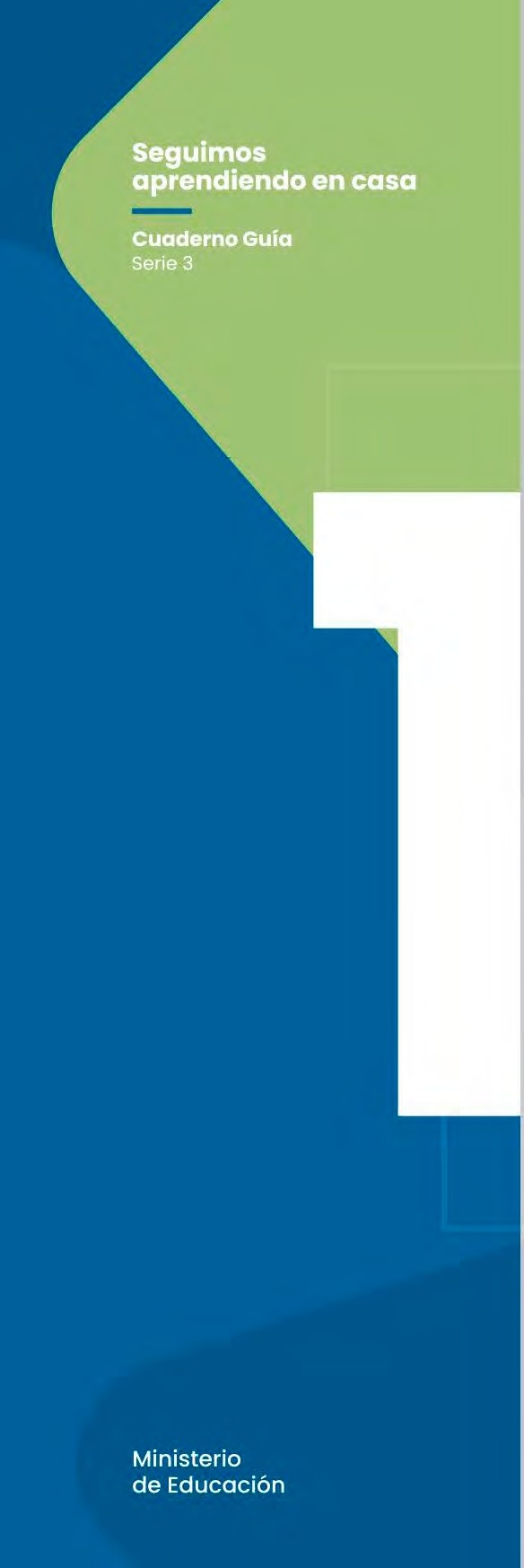 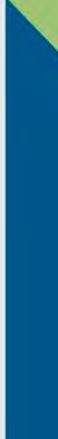 EducaciOn Secundaria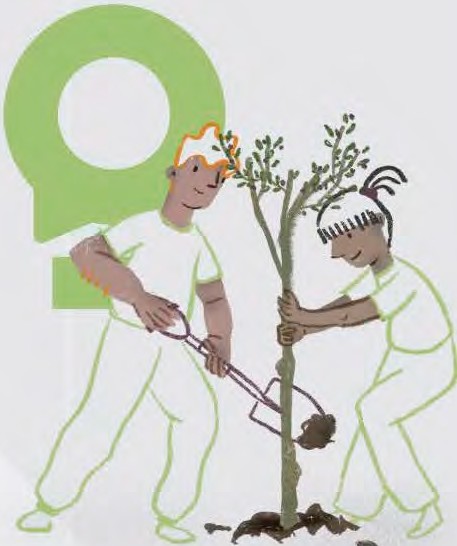 Pr•imer Aiioldentidadesy TerritorioSanta FeProvinciaSeguimos Aprendiendo en Casa_Cuaderno GuíaSerie 3Educación Secundaria1er añoMinisterio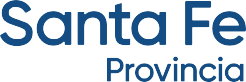 de EducaciónAutoridadesGobernador de la provincia de Santa FeOmar PerottiMinistra de EducaciónAdriana Ema CanteroSecretario de EducaciónVíctor Hugo DeblocSecretaria de Gestión Territorial EducativaRosario Guadalupe CristianiSecretario de AdministaciónCristian Andrés KuverlingSubsecretaria de Desarrollo Curricular y Formación DocentePatricia Claudia PeteanSubsecretaria de Educación InicialRosa Ana CenchaSubsecretaria de Educación PrimariaNanci Noemí AlarioSubsecretario de Educación SecundariaGregorio Estanislao ViettoSubsecretaria de Educación SuperiorPatricia Carolina MoscatoDirector Provincial de Educación PrivadaRodolfo Camilo FabucciDirectora Provincial de Educación EspecialAnalía Silvana BellaDirector Provincial de Educación TécnicaSalvador Fernando HadadDirector Provincial de Educación FísicaAlfredo Guillermo GiansilyDirectora Provincial de Educación Permanente de Jóvenes y AdultosLucía Nora SalinasDirector Provincial de Educación RuralUbaldo Aníbal LópezDirectora Provincial de Educación Intercultural BilingüeAlejandra Mariela CianDirectora Provincial de Educación Hospitalaria y DomiciliariaRaquel Susana TibaldoDirector Provincial de Educaciónen Contextos de Privación de la LibertadMatías SolmiDirectora Provincial de Bienestar DocenteAnabella Carina FierroDirector Provincial de Tecnologías EducativasNorberto Daniel PellegriniDirectora Provincial de Equidad y DerechosVanina Paola FlesiaDirector Provincial de Investigación y Evaluación EducativaFrancisco CorgnaliCoordinador de Formación Profesional y Capacitación LaboralClaudio Enrique HerreraSupervisor General de Educación PrivadaRicardo Norberto GonzálezCoordinación pedagógica generalMarcela Manuale, María Eugenia Meyer, Gregorio Vietto, Laura VizcayCoordinación transversalde contenidos y elaboraciónde las secuencias de enseñanzaCoordinación generalLucas CastriconeReferenteOscar AguileraLengua:María Eugenia Meyer, Laura VizcayMatemática:Lucas Castricone, María Cristina PortilloCiencias Naturales: Antonela Romano, Edmundo Oscar AguileraCiencias Sociales: Marcelo Velázquez Educación Artística: Carolina Costanti Equipos de:Educación Intercultural Bilingüe Educación Sexual IntegralConsultores regionales:Andrea Leiva, Valeria Ella,Alejandra Gretter, Fabián Rodríguez, Sol LacánforaDiseño editorialCoordinación y maquetaciónCarolina IbañezIlustracionesCamila MallozziPortadaSecretaría de Comunicación Social Cristián A. CordovadoLogísticaMauricio Majul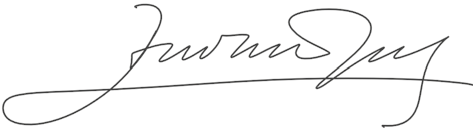 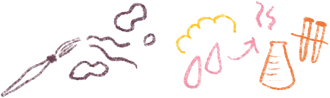 A nuestros estudiantes de Secundaria Orientada y TécnicaAcá va nuestro tercer cuaderno para el nivel secundario.Llega con nuevos desafíos para aprender, para vincular saberes que ayudan a comprender el mundo en que vivimos y los modos de construir conocimientos en la actualidad, para comprendernos a nosotros mismos conociendo el entorno en el que vamos creciendo y participando de su cultura.Las propuestas tienen como objetivo ayudar a avanzar paso a paso, año a año y tienen el valor de ser para todas y todos los estudiantes santafesinos. Cada uno recibe su cuaderno y en el trabajo que se provoca,vamos tejiendo una trama que iguala y pone en sintonía a todos los chicos y las chicas de la secundaria para transitar su trayectoria escolar.El Estado se hace así presente en su tarea de custodiar el derecho a la educación, el tuyo y el de todas y todos.Es nuestro deseo que este material contribuya a cons- truir y sostener un mejor vínculo con la escuela cada día.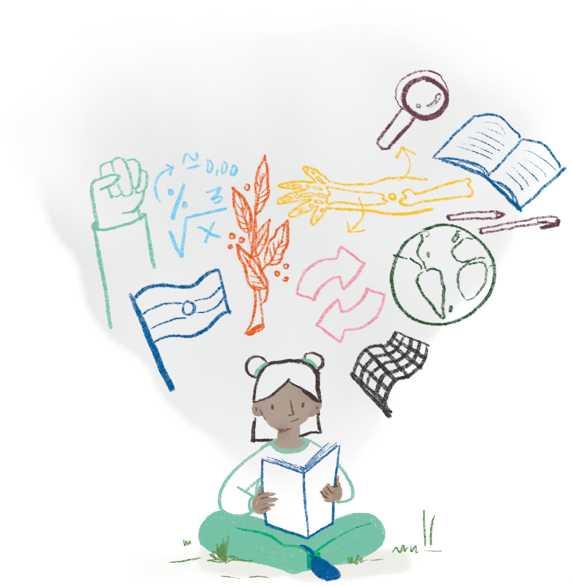 Afectuosamente,Ministra de EducaciónUn cuaderno pedagógico para el docente es un recur- so, no el único. Éste fue confeccionado por educadores santafesinos pensando en los saberes curriculares prioritarios. Elegidos y reformulados para ayudar a mirar y diseñar nuevas estrategias y otras mediaciones.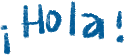 Un cuaderno guía para el alumno es como un puente, como una trama de hilos en construcción para con- feccionar una prenda que sirva de abrigo. Un cuader- no que abriga es aquel que presenta trazos de sabe- res para desarrollar nuevos aprendizajes. Un cuader- no guía requiere tu participación, tu esfuerzo, tu ima- ginación, tu lectura, tu modo particular de escribir.Este cuaderno es una oportunidad para investigar, es una ocasión para compartir una tarea en el hogar, y también con tu compañero/a de burbuja o de aula.Un cuaderno que iguala, a la vez habilita una escena común de aprendizaje. Que el itinerario sugerido te ayude a: transitar con tus compañeros el segundo semestre, conectarte con los aprendizajes necesarios,            seguir dándole signiﬁcados a la vida.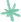 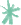 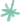 Saludos cordiales.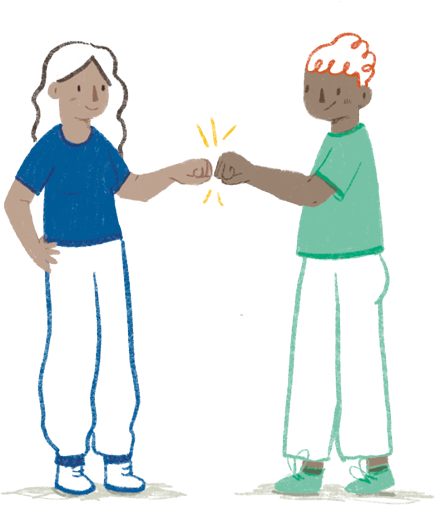 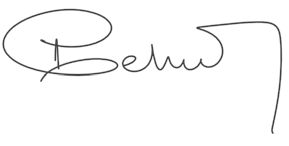 IDENTIDAD Y TERRITORIALIDAD / MI LUGAR EN EL MUNDOMarco Polo describe un puente, piedra por piedra. Pero «¿cuál es la piedra que sostiene el puente?», pregunta Kublai Khan. «El puente no está sostenido por esta piedra, o aquella, sino por el arco que forman todas las piedras». Kublai permanece silencioso, reflexionando; después añade: «¿Por qué me hablas de piedras entonces? Lo único que importa es el arco». Polo responde: «Porque sinpiedras, no hay arco…»Ítalo Calvino, Las ciudades invisibles.Hola a todos y todas. En este Cuaderno las y los invitamos a transitar Recorridos que tienen dis- tintas estaciones o paradas. En cada una de ellas podrán no solo pensar sobre ustedes mismos, su propio sentir y sus propias vivencias, sino que también podrán reflexionar sobre temas que nos interpelan como habitantes de este mundo. La idea es que se sientan acompañados/as y protegi- do/as, cuidado/as y querido/as porque de eso se trata: estar junto/as. La lectura y la interpretación como herramientas para leer el mundo, pero también como modo de construcción de uno mismo.Los Recorridos propuestos están pensados para que —a partir de sus propias experiencias— pue- dan reflexionar sobre la zona en la que viven, su historia y sus protagonistas, pero también para resignificarnos como ciudadanos y ciudadanas argentinos, con sucesos, visiones y tradiciones que nos identifican y nos definen. Interrogarse y encontrar nuevos sentidos son los grandes desafíos. Andarán —con o sin atajos— por las siguientes estaciones:Recorrido 1: Soy a partir de otros y otras.Recorrido 2: La historia que supimos construir.Recorrido 3: Cultura e identidad santafesina.Recorrido 4: Ser parte de este mundo.Recorrido 5: Vivir comunicados.Las y los invitamos a releer la cita que introduce este Cuaderno. En ella, el escritor se refiere a laconstrucción, a la laboriosa y paciente conformación de un puente. Piedra por piedra, nos dice, para dar cuenta de ese proceso, de esa pieza a pieza que va a resultar en arco. ¿De qué manera abordar la lectura de este Cuaderno? ¿Cómo construir significados? Ser esa piedra que —junto a otro/as— se transforma en puente.01 ActividadPara comenzar a transitar los Recorridos propuestos, como primera actividad, las y los invitamos a realizar la confección de un glosario colaborativo con los términos que trabajaremos a lo largo de este Cuaderno.Un glosario es un recurso valioso para la comprensión de conceptos de difícil interpretación y ofrece referencias conceptuales comunes a una temática estudiada. Es un listado de palabras o términos importantes y/o significativos relacionados con una temática, donde se enuncia el signi- ficado de esas palabras. De esta manera, saben de qué se está hablando, precisan el significado de los términos, aprenden a utilizarlos y mejoran su comprensión lectora.A medida que avancen en los Recorridos, identifiquen y marquen aquellas palabras desconocidas, nuevas, específicas de alguna disciplina, para formar parte de su glosario, que los acompañará en su trabajo con el Cuaderno. Para averiguar el significado de una palabra pueden consultar en el diccionario, buscar en internet, preguntar a sus docentes, o a sus compañeros y compañeras.RECORRIDO N° 1 SOY A PARTIR DE OTROS Y OTRAS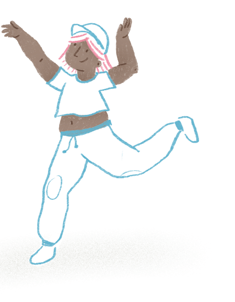 La vida nos vincula con la realidad, esa que podemos, a través de los sentidos, capturar para pen- sarla, pero también nos vincula con esa condición de la realidad misma, la que está en permanente movimiento, amorfa, como un átomo inestable, sin definiciones de límites o fronteras. Es decir, también nos vincula con aquello que no vemos, pero que somos capaces de configurar en nuestros pensamientos a partir de fragmentos y retazos, datos ínfimos, que la misma realidad proporciona y que la razón o el instinto ayudan a percibir. Cuando leemos, escribimos, pensamos, imaginamos, construimos con otros y otras, vivimos y asumimos estas dos dimensiones y, a veces, no hay lími- tes para el asombro que experimentamos.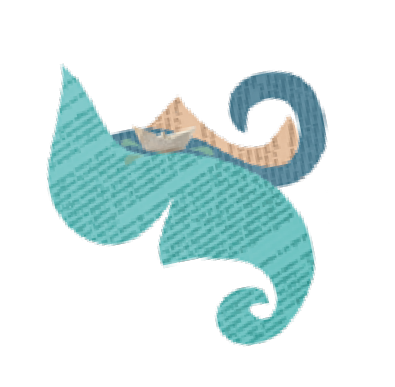 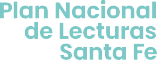 ¿Quiénes somos? Pensando y escribiendo…La poesía es puente, posibilidad, porque de poesía somos¿Sabían que chicos y chicas de Secundaria de la Provincia de Santa Fe se encuentran en el taller virtual De Poesía so- mos para leer y escribir poemas? Consulten con sus docentes para poder participar de este convite.Plan Nacional de Lecturas Santa Fe: De orilla a orilla por la piel de las palabras.Ciudades imaginariasEn este primer Recorrido les proponemos conocer a Italo Calvino, un escritor que, de puño y letra,despierta a sus lectores con sus relatos del libro Ciudades Invisibles, advirtiéndoles que la realidad tiene una dimensión tangible y otra intangible y que cada lectura que se haga de ella, exige com- prender esta dualidad. También nos anuncia que nada de lo que hoy está podría permanecer para siempre.Ciudades Invisibles no se trata de una novela ni siquiera de un libro de relatos. Son más bien varias estampas de ciudades imaginarias, unidas por el mínimo nexo de esos dos personajes, Marco Polo y Kublai, que conversan sobre ellas, cada cierto número de hojas. Encontrarán una Nota preliminar en la que el autor nos introduce a su obra y a su particular modo de escritura y a las nueve partes compuestas por un número más o menos largo de capítulos, también de extensión variable, dedi- cados a una ciudad con nombre de mujer. El título de todos los capítulos se inicia con las palabras«Las ciudades...» («Las ciudades y el deseo», «Las ciudades y la memoria», «Las ciudades escon- didas»). Muchos de los títulos se repiten varias veces.De puño y letra. La ciudad que no miramos desapareceLas y los invitamos a leer parte de la «Nota preliminar». Allí, Italo Calvino nos da sus razones: redes-cubrir las historias, las memorias, los deseos y recuerdos de los lugares que habitamos.¿Qué es hoy la ciudad para nosotros? Creo haber escrito algo como un último poema de amor a las ciudades, cuando es cada vez más difícil vivirlas como ciudades. Tal vez estamos acercándonos a un momento de crisis de la vida urbana y Las Ciudades Invisibles son un sueño que nace del corazón de las ciudades invisibles. La crisis de la ciudad demasiado grande es la otra cara de la crisis de la naturaleza. La imagen de la «megalópolis», la ciudad continua, uniforme, que va cubriendo el mundo, domina también mi libro. Pero libros que profetizan catástrofes y apocalipsis hay muchos; escribir otro sería pleonástico, y sobre todo, no se aviene a mi temperamento. Lo que le importa a mi Marco Polo es descubrir las razones secretas que han llevado a los hombres a vivir en las ciudades, razones que puedan valer más allá de todas las crisis. Las ciudades son un conjunto de muchas cosas: memorias, deseos, signos de un lenguaje; son lugares de trueque, como explican todos los libros de historia de la economía, pero estos trueques no lo son solo demercancías, son también trueques de palabras, de deseos, de recuerdos. Mi libro se abre y se cierra con las imágenes de ciudades felices que cobran forma y se desvanecen continuamente, escondidas en las ciudades infelices…De «Nota preliminar» Las Ciudades invisibles. Ítalo Calvino¿Cómo se conforman las ciudades? ¿Qué tienen en común? ¿Por qué la traza urbana de cualquier pueblo o ciudad (comuna o municipio) de la Provincia de Santa Fe surge de un diseño básico, el esqueleto o la estructura formal en la que las partes se organizan como un todo?El diseño o la traza de una ciudad está siempre en estrecha relación con el proceso de crecimien- to y con la impronta socio-histórica que se manifiestan en un plano. El diseño de un plano en un damero es típico de la localidad cuya organización espacial fue diseñada y pensada. No sucede lo mismo en el caso de localidades con poblamiento espontáneo.La arquitectura de la dominación hispánica en nuestro territorio se caracterizaba por la fuerza de la transculturación por impostación, tanto por no hallar en el medio indígena elementos arquitectóni- cos definidos como por la existencia de estructuras urbanas que influyeran en los asentamientos de nuevas plantas.Los colonizadores no consideraban que la cultura indígena y su organización territorial tuvieran valor alguno ya que eran considerados como seres sin civilización ni cultura. Uno de los elementos principales en este esquema era el uso de las galerías como una respuesta lógica a las exigencias climáticas. Permitía el desarrollo de actividades en una zona semicubierta y hacía las veces de sala de estar y comedor. Así, la vida al aire libre estaba protegida de las inclemencias climáticas.La incorporación de mano de obra italiana no logró cambiar, por lo menos, en un comienzo, esta tipología que tan buenos resultados diera para el desarrollo de la vivienda. Sin embargo, se les im- puso un cambio de fachada que dio lugar a la arquitectura de fachada o fachada tellón que es, ni más ni menos, que la aplicación de una fachada con estilo, a una casa de corte colonial. A aquellas viejas y modestas casa de los friulanos se agregan otras de mayor calidad de franceses, alemanes y austríacos.Así es que en cada municipio, cada comuna, cada paraje que conforman el paisaje urbano, aún en plena ruralidad, es posible encontrar esa casa con estilo cuya permanencia en el tiempo y su historia edilicia, se presenta como cobijo de acontecimientos familiares, religiosos o comerciales y pueden provocar, en una mirada atenta, un asombro y por qué no, el conocimiento de un fragmen- to de vida del entorno, donde se erige. Estas miradas del entorno que habitamos invitan a que nos hagamos preguntas para conocernos mejor y reencontrarnos culturalmente. Las preguntas serían, por ejemplo: ¿qué lugar ocupan estas ciudades comunas, poblados rurales en la historia de cada uno de ustedes?, ¿cuánto saben de ellas?, ¿qué transformaciones sufrieron en el correr del tiempo y circunstancias?, ¿a qué problemas climáticos se enfrentaron?, ¿qué permanece en ellas, restos edilicios, sus significados dentro del territorio santafesino, sus emblemas que ayudan a visibilizar- las política y socialmente y qué no?, ¿qué se ha perdido en la distracción de sus procesos de de- sarrollo, la indiferencia hacia el pasado o los orígenes?, ¿qué rastros históricos albergan?, ¿qué re- cuerdos notables se encuentran en sus calles, monumentos, fachadas, iglesias o capillas, marcas viales, puertos? ¿Cuánto de su existencia constituye la identidad de sus habitantes y las suyas?Lo que le importa a mi Marco Polo es descubrir las razones secretas que han llevado a los hombres a vivir en las ciudades, razones que puedan valer más allá de todas las crisis. Las ciudades son un conjunto de muchas cosas: memorias, deseos, signos de un lenguaje; son lugares de trueque, como explican todos los libros de historia de la economía, pero estos trueques no lo son sólo de mercancías, son también trueques de palabras, de deseos, de recuerdos. Mi libro se abre y se cierra con las imágenes de ciudades felices que cobran forma y se desvanecen continuamente, escondidas en las ciudades infelices.Nota preliminar. Ítalo CalvinoMarco Polo en los relatos de Ciudades Invisibles le describe al emperador ciudades fantásticas para que tome dimensión de la maravilla de su imperio. ¿Se animan a volverse ese Marco Polo y des- cribir el lugar que habitan y esas marcas o signos que hacen de sus ciudades o lugares, un punto extraordinario por sus notables atributos? ¿Se animan a volverse ese viajero que ve con una mirada nueva espacios territoriales que despiertan el deseo y la pasión de las personas que los habitan o visitan o esas ciudades o pueblos que albergan señales significativas, imborrables, memorables ya fuera por sus nombres, estructuras o por la manera de mercadeo y consumo y descarte? ¿Lugares que se han vuelto fantasmas o que rememoran la muerte, masacres, o esos llenos de vida y futuro que alegran las expectativas y corazones de quienes los refundan diariamente y de los visitantes?Las y los invitamos a recorrer y mirar el entorno con otros ojos, ese paisaje rural o urbano, ya fuera pensado o espontáneo, para hacer visible nuestra identidad y sus procesos inacabados.Actividad: Procesos inacabados¿Qué intención del narrador guarda este enunciado: «Mi libro se abre y se cierra con las imá- genes de ciudades felices que cobran forma y se desvanecen continuamente, escondidas en las ciudades infelices»?¿Por qué imaginan que hablar del cuidado del ambiente y del cuidado personal nos retrotrae a leer los relatos de Italo Calvino? ¿Qué intenciones reflejan los diferentes relatos, en rela- ción con el riesgo que viven las ciudades modernas? ¿Por qué la urbanidad adquiere para este autor tanta relevancia y de qué asuntos, advierte al lector en la Nota preliminar del libro Ciudades Invisibles?Las y los invitamos a reflexionar acerca de qué particularidades, diferencias y semejanzas podemos descubrir al comparar el paisaje urbano con el paisaje rural. ¿Qué paisaje influye en el otro? ¿Qué transformaciones urbanísticas o estructurales generan impacto sobre el ambiente y la vida personal de sus habitantes? ¿Qué significado pueden atribuir al vocabloDonde nace la noche. Laura Forchetti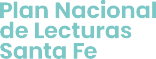 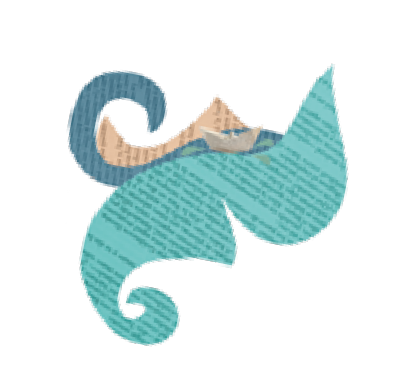 Violeta, ¿dónde nace la noche?No sé, Vittorio, pero vamos a buscarla a la orilla del agua.Del otro lado está el mar. Vamos descalzos, seguimos huellasde escarabajos en la arena.Dibujode la pata chiquita del escarabajo entre los médanos,camino que sube y baja.ActividadLas y los invitamos a que miren el mundo desde su ventana: ¿qué hay del otro lado?, ¿qué huellas pueden encon- trar?, ¿qué les sugieren los contornos? ¿Hay algún camino?, ¿a dónde los lleva? Tomen una fotografía del mundo que se observa y escriban una carta abierta a esa persona, ese árbol, ese río, ese pájaro que forma parte de sus paisajes.Recomendamos: En la biblioteca escolar o en una Biblioteca Popular cercana hay libros bellísimos. Recomendamos la lectura del cuento La autopista del sur de Julio Cortazar. Está en El libro del Bicentenario, Secundaria I, editado por el Ministerio de Educación de la Nación.Las ciudades y los ojosVadeado el río, traspuesto el paso, el hombre encuentra enfrente, de pronto, la ciudad de Moriana,con sus puertas de alabastro transparentes a la luz del sol, sus columnas de coral que sostienen los frontones con incrustaciones de piedra serpentina, sus villas todas de vidrio como acuarios donde nadan las sombras de las bailarinas de escamas plateadas bajo las arañas de luces en forma de medusa. Si no es su primer viaje, el hombre sabe ya que las ciudades como ésta tienen un reverso: basta recorrer un semicírculo y será visible la faz oculta de Moriana, una extensión de metal oxidado, tela de costal, ejes erizados de clavos, caños negros de hollín, montones de latas, muros ciegos con inscripciones desteñidas, asientos de sillas desfondadas, cuerdas buenas solo para colgarse de una viga podrida. De parte a parte parece que la ciudad continuará en perspectiva multiplicando su repertorio de imágenes: en cambio no tiene espesor, consiste sólo en un anverso y un reverso, como una hoja de papel, con una figura de este lado y otra del otro, que no pueden despegarse ni mirarse.Actividad¿Qué dice Ítalo Calvino a sus lectores, cuando expresa en su Nota Preliminar «En Las ciu- dades invisibles no se encuentran ciudades reconocibles»? ¿Acaso, lo invisible a los ojos es lo que no conocemos? ¿Es invisible lo que no miro? ¿Lo invisible se inventa o existe? Estos interrogantes se prestan para la discusión, para que sus interpretaciones se pongan en diá- logo a través de comentarios escritos, compartidos en instancias de presencialidad con el grupo clase o grupo familiar con quien compartan estas actividades.¿Qué expresa Marco Polo ante el emperador de los Tártaros Kublai Kan, cuando dice: «La ciudad es diferente para el que viene por tierra y para el que viene por mar…» Reflexionen y comenten por escrito lo que interpretan: ¿por qué se miraría diferente según el posiciona- miento geográfico?, ¿ desde dónde y quién mira?Las y los invitamos a sacar fotos de su ciudad. ¿Pueden reconocer otros tiempos, algún pasado en ellas, al fotografiar fachadas, puentes, parques, monumentos, aljibes, chimeneas, arcos de ingreso, otros signos o restos de historia que no se cuenta. ¿Se animan a escribir sobre ellas al modo de Calvino, a un destinatario que supuestamente posee poder? Pueden escribir sobre tarjetas o papeles sus postales de ciudad y compartirlas en un mural. También, pueden diseñar recorridos turísticos donde cada parada, atajo o estancia tenga alto valor significativo para darlo a conocer, a través de diversos medios, una vez supervisados por sus docentes. En recuadro, pueden acceder a un sencillo ejemplo para esta tarea.La ciudad en númerosVariación de habitantes de una localidadEl desafío, ahora, es trabajar con datos y números, obtener resultados e interpretarlos.Supongamos que dentro de la provincia existe una pequeña población que no es invisible y que al día de la fecha cuenta con 3.546 habitantes, pero esta cifra va variando año tras año por diversas razones. Las variaciones poblacionales en los últimos diez años se pueden observar en la tabla de la Figura 1:ActividadCalculen y completen las diferencias entre los valores consecutivos (positivas o negativas) de variación de ha- bitantes entre un año y otro. Una vez que tengan esas di- ferencias, representen esos valores en la recta numérica.¿Cuál es la mayor variación positiva y cuál la negativa?¿Cuál es la mayor variación en valor absoluto?¿Se repite en la tabla un mismo número más de una vez?¿Cuál es el promedio de habitantes para estos diez años?¿Qué cifra de cantidad de habitantes está más cerca de ese promedio?¿Por qué creen que se producen esas variaciones en la cantidad de habitantes año tras año?Plano de la ciudad no invisibleParte de la ciudad que no es invisible está representada por el siguiente plano. En el mismo se han destacado algunos locales y algunas calles. Podemos observar 22 manzanas cuadradas de color marrón, una de color verde, y un espacio verde rectangular de mayor superficie que representa la plaza del pueblo.+4-1+3Figura N° 2.  Tabla de variación dehabitantes por año de esta población ficticia.Figura N° 3.   Plano de una parte de la ciudad no invisible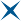 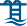 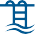 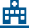 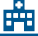 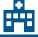 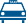 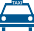 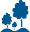 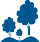 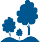 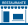 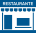 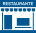 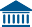 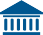 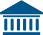 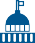 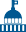 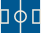 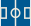 ActividadSe sabe que cada manzana cuadrada es de 100 metros de lado, el espacio verde rectangular es de 100 metros de ancho por 220 metros de largo y que cada calle tiene 20 metros de ancho. Les proponemos realizar las siguientes actividades donde tendrán que hacer algunos cálculos de su- perficie y porcentaje.Calculen la superficie ocupada en el plano por las 23 manzanas cuadradas y la del espacio verde ocupado por la plaza. Realicen los cálculos en m2 y en km2.Si se supone que el plano general de la localidad no tiene calles en los bordes, calculen la superficie total del terreno (para contar los metros observen que cada lateral tiene cinco manzanas cuadradas con cuatro calles en el medio). Realicen también el cálculo en metros cuadrados y en kilómetros cuadrados.Con los datos obtenidos, averigüen cuál es el porcentaje de superficie que ocupan las calles del pueblo. ¿Cuál será el porcentaje de superficie que ocupa la plaza? ¿Y cada una de las manzanas cuadradas?De los 3.546 habitantes que tiene la localidad, la novena parte vive en la porción de plano de la figura X. Calculen cuántas personas viven en esa parte de la ciudad. Si suponemos que en cada manzana vive la misma cantidad de gente, ¿cuántas personas viven en cada una?¿Cuál sería la densidad poblacional en esta parte de la localidad? (Recuerden que la densi-dad se calcula haciendo el cociente entre la cantidad de habitantes y los km2).Momento de cierreComo vimos en este primer Recorrido, aquellos espacios que transitamos, que recorremos, de losque somos parte, también nos identifican. ¿Qué espacios y lugares de su ciudad forman parte desu historia?ActividadLas y los invitamos a reflexionar sobre esos lugares situados que cuentan su historia y for- man parte de su identidad. ¿Cuáles son? ¿Fueron sólo parte de un tiempo o aún siguen siendo visibles en su historia? ¿Qué cambios atravesaron esos espacios?¿Qué pueden aportar en ese espacio o lugar? ¿Qué huella dejarían? Las y los invitamos, de acuerdo a las posibilidades, a pensar y poder hacer viva esa propuesta. Puede ser mediante una campaña de limpieza, una intervención artística, la siembra o trasplante de alguna es- pecie vegetal, el diseño de paseos botánicos, históricos, arquitectónicos, entre otros.¿Qué palabras propuestas de este Recorrido formarían parte de su glosario? A medida que se trasladen por cada Recorrido, pueden marcar, subrayar, encerrar aquellos términos o pa- labras que incorporarán en el glosario.RECORRIDO N° 2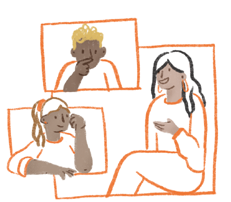 LA HISTORIA QUE SUPIMOS CONSTRUIRReconstruir hechos del pasado no tiene que ver solo con fechas, nombres y sucesos, sino con el presente que nos constituye, que transitamos día a día. La historia es presente, es memoria, es recuerdo y experiencia. Las y los invitamos a transitar por hechos de nuestra historia reciente como argentinos. Conocerla y saber de qué manera, aún hoy, nos define, es nuestro propósito.Malvinas: la memoria de una guerraComo símbolo de la fraternidad suramericana y de la memoria, la soberanía y la democracia, Malvi-nas es un tema educativo por excelencia, en tanto permite formar ciudadanas y ciudadanos argen- tinos comprometidos con el destino del continente y con la vigencia de los derechos humanos. Así lo plantea nuestra Constitución Nacional. Así lo querían las y los compatriotas que protagonizaron la independencia. Así fuimos, reconstruyendo nuestra democracia en estos últimos treinta años.Solemos escuchar que «Las Malvinas son argentinas». Lo aprendemos en la escuela. Lo leemos en libros y también en banderas y paredes del barrio. Lo cantamos en un himno, lo coreamos en manifestaciones públicas. Lo vemos en la tele. Lo reconocemos en el nombre de estadios, plazas y calles. Lo dicen personas de la cultura, docentes y políticos de diferentes partidos.Cuando decimos «Malvinas» estamos hablando, así como con tantos otros símbolos, de quiénes somos, de nuestra identidad, de lo que nos gusta y deseamos, y a la vez, de aquello que no que- remos. Las Islas también nos recuerdan un hecho trágico del pasado reciente que aún permanece como una herida abierta: la guerra de Malvinas ocurrida en 1982, la más importante librada por nuestro país en el siglo XX, desarrollada durante un gobierno dictatorial que venía ejerciendo el terrorismo de Estado desde 1976.Hablar de Malvinas implica, entonces, varias co- sas: un pasado lejano que aprendemos a través de documentos, la memoria de acontecimien- tos recientes que vivimos o conocemos por testimonios de sus protagonistas, un asunto nacional con resonancias regionales diversas. Hablar de Malvinas nos invita a vincularnos con tradiciones culturales y políticas, algunas histó- ricas y otras que se están reinventando en el presente.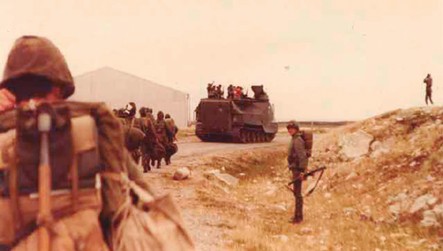 Figura N° 4. Infanteria marina argentina en Malvinas. Fuente: https://www.argentina.gob.ar/sites/default/files/ infanteria_de_marina_en_malvinas_3.jpgActividadPara defender, es importante saber: ¿Por qué son nuestras? Indaguen sobre los tres tipos de ar-gumentos vinculados al reclamo de soberanía: geográficos, históricos y diplomáticos y jurídicos.Uno de los aspectos centrales de la cuestión Malvinas se relaciona con el uso y aprovecha- miento de los recursos naturales. Es una discusión estratégica en la que está en juego no sólo el presente de la flora, fauna y minerales disponibles sino su preservación a futuro. El Mar Argentino y las aguas del Atlántico Sur contienen numerosas especies con alto valor alimenticio y comercial. Las y los invitamos a que indaguen sobre los principales recursos que se explotan.Los responsables de la operación militar en Malvinas fueron el presidente de facto Leopoldo Galtieri y Jorge Anaya, jefe de la Armada. Según sus planes, el desembarco en las islas forzaría una negocia- ción con el Reino Unido. Pero la respuesta británica fue exactamente la opuesta. Tres días más tarde, envió una flota de guerra, la más grande desplegada por ese país desde la Segunda Guerra Mundial.En las islas, la desastrosa planificación militar generó serios problemas para la vida cotidiana de los soldados. El frío, el viento, las lluvias persistentes del otoño y el terreno siempre húmedo se sumaron a la falta de equipamiento, abrigo y suministros.Las Fuerzas Armadas intentaron que lo sucedido en la guerra no quedara grabado en la conciencia social. Ordenaron que los soldados silenciaran sus sentimientos y sus experiencias con el propósito de ocultar la improvisación y, sobre todo, el abandono y el maltrato de los jefes hacia los combatientes. En diferentes guarniciones se obligó a los soldados a firmar un documento en el que se los conminaba a mantener el silencio.Ministerio de Educación de la Nación (2013):Malvinas para todos: memoria, soberanía y democracia. Buenos Aires.ActividadLas y los invitamos a profundizar en la historia, en las circunstancias en la que el conflicto se suscitó y también a investigar en sus localidades y ciudades cómo se vivió este hecho. Pregunten a docentes y a familiares cómo transitaron esos momentos de tanta angustia.¿Hay alguna agrupación o asociación que cada 2 de abril realice conmemoraciones o actos alusivos?Investiguen si en sus lugares de residencia existe algún Centro de ex combatientes de Mal- vinas. Busquen información acerca de sus referentes e intenten acercarse junto a sus do- centes. También, pueden recurrir a familias, personas conocidas quienes pueden guiar su investigación. Pueden invitarlo a un encuentro sincrónico y compartir una charla. ¿Qué le preguntarían? Formulen algunas preguntas acerca de la experiencia que han vivido en las islas o continente y den a conocer su historia.Las marcas de las ciudades también contribuyen a esta tarea. Los monumentos, los altares popu- lares, los nombres de calles, de escuelas, de edificios públicos, entre otros, le recuerdan al tran- seúnte que algo pasó. Les compartimos la canción de Ciro y los Persas: Héroes de Malvinas. Pue- den escucharla en el siguiente enlace: https://youtu.be/IPn7123LWZMFigura N° 5.	Homenaje a los veteranos y caídos de Malvinas.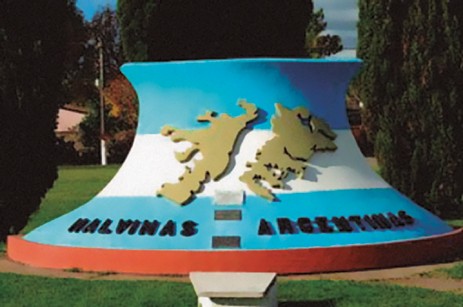 Comuna de María Juana. Fuente: http://www. santafe.gob.ar/index.php/web/Subportal-Regiones- Municipios-y-Comunas/Regiones-Municipios-y-Comunas/Regiones/2-Rafaela/Comunas/Maria-Juana/Comuna-de-Maria-Juana2/Homenaje- a-los-veteranos-y-caidos-de-MalvinasHéroes de MalvinasCiro y los persasPuede más la indiferencia de tu gente que la bala más voraz del enemigo.Me pregunto qué pasaba por la mente del infame que te estaqueaba en el frío.Te sacaron de lo hondo de la selvao de algún potrero ingenuo y olvidado.Te sacaron de tu casa y sin abrigo te largaron en el viento sur helado.Te entregaron armas que no conocías que con suerte cada tanto funcionaba.En un hoyo que cavasterepetías las canciones que creías olvidadas.No sabías qué era sentirte tan lejanoni que el hambre se comiera tus entrañas.Sólo estaba la mirada de un hermano con la misma incertidumbre en la mirada.Por siempre serán héroes, por siempre serán héroes. Por siempre nuestros héroes de Malvinas.Y por siempre serán héroes, por siempre serán héroes. Por siempre nuestros héroes de Malvinas.De Corrientes, Buenos Aires y de Chaco, desde Córdoba, Mendoza, de La Pampa, desde todas las provincias argentinas los llevaron para hacer una patriada.Y coraje fue lo que ellos demostraron frente a 1, 2, 3, 4 enemigos.Los ingleses que venían preparados frío y hambre y a los jefes argentinos la basura indefinible de esa historiaque soñó con perpetuarse en La Rosada.Debería haber sido inmediatamente por sus pares de la gran Plaza de Mayo fusilada (...)Duele más la indiferencia de tu gente que la bala más voraz del enemigo.Hubo menos héroes muertos en el frente que en el campo de batalla del olvido.Y allá quedarán eternos en tinieblas sin relevos esperando que algún día, sin que corra sangre,vuelva la celeste y blanca a flamear sobre esas tierrasargentinas (...)10 ActividadSubrayen en la canción las condiciones a las que estaban sometidos los soldados, reelabó- renlas en sus carpetas e investiguen sobre las problemáticas que tuvieron que afrontar en las islas.¿A qué refieren estos versos: «sólo estaba la mirada de un hermano/con la misma incerti- dumbre en la mirada»? Imaginen esa mirada: ¿qué sentimientos la atraviesan?, ¿qué mie- dos?, ¿qué incertidumbres?Lean o pregunten a sus padres o a las y los docentes a qué se refieren estos versos: «Duele más la indiferencia de tu gente/que la bala más voraz del enemigo./Hubo menos héroes muertos en el frente/que en el campo de batalla del olvido». ¿Creen que esa indiferencia sigue existiendo? ¿En qué otros sucesos aún se percibe este sentimiento?Otras usurpaciones: la Soberanía Nacional en peligro.El problema de la pesca ilegal y la depredación del mar cercano a Argentina tiene larga data. Sin em- bargo, la polémica cobró relevancia actualizada cuando el cineasta Enrique Piñeyro sobrevoló con su propio avión la Zona Económica Exclusiva (ZEE), adyacente al mar territorial argentino, y filmó a incontables barcos pesqueros iluminando la noche del océano Atlántico Sur. Aunque no hay precisio- nes acerca de la nacionalidad de las embarcaciones, lo cierto es que se puso luz sobre un conflicto innegable: la devastación del ambiente en un sector administrado por autoridades nacionales.Para reflexionar, conCienciaAhora bien, ¿qué sabemos sobre la riqueza de recursos de nuestra plataforma marítima?El Instituto Nacional de Investigación y Desarrollo Pesquero (INIDEP) realiza un trabajo de investi- gación y divulgación científica para asesorar en el uso de los recursos sostenibles con el objetivo de preservar el ecosistema marino para las generaciones futuras. En el marco de diferentes acti- vidades que se desarrollan allí, surgen una serie de micros divulgativos llamados Microciencia-La vida del mar, con el objetivo de acercar al instituto y sus profesionales a la comunidad. Pueden conocer estos micros divulgativos accediendo al siguiente enlace: https://www.argentina.gob.ar/ inidep/microciencia11	ActividadPara conocer la biodiversidad de nuestras Islas Malvinas, busquen información sobre las distintas especies que habitan el Mar Argentino. Puede consultar en los siguientes enlaces: https://www.argentina.gob.ar/ambiente/contenidos/biodiversidad https://www.pampazul. gob.ar/iniciativa/areas-horizontales/biodiversidad/ https://www.argentina.gob.ar/armada/ intereses-maritimos/recursosTambién, pueden consultar en los micros divulgativos llamados Microciencia-La vida del mar.Realicen una lista con los seres vivos que reconocieron como parte de la biodiversidad de las Islas Malvinas en la actividad anterior (11. a.). ¿Cómo los clasificarían teniendo en cuenta sus características? Mencionen los criterios que utilizaron para agruparlos.La pesca ilegal afecta no sólo la economía del país, sino principalmente a las poblaciones hasta llevar a ciertas especies al riesgo de extinción. La Unión Internacional para la Con- servación de la Naturaleza (UICN) es una Unión de Miembros compuesta por Estados so- beranos, agencias gubernamentales y organizaciones de la sociedad civil. La UICN pone a disposición de las entidades públicas, privadas y no gubernamentales, los conocimientos y las herramientas que posibilitan, de manera integral, el progreso humano, el desarrollo económico y la conservación de la naturaleza. ¿Consideran que su trabajo es importante? Argumenten. ¿Qué otras organizaciones tienen objetivos similares?La UICN elabora una lista roja en la que clasifica el estado de conservación de las especies. Es una herramienta que permite medir la salud de la biodiversidad en el mundo. Busquen informa- ción sobre las especies del Mar Argentino incluidas en la lista roja de la UICN. Pueden consultar los siguientes enlaces: https://www.iucn.org/es/regiones/am%C3%A9rica-del-sur/nuestro-tra- bajo/pol%C3%ADticas-de-biodiversidad/lista-roja-de-uicn; https://www.iucnredlist.org/¿Cuáles son las razones por las que estos seres vivos están en riesgo de extinción? ¿Cómo relacionan esta problemática con la pesca ilegal en la zona del Mar Argentino?¿Conocen en su entorno alguna especie en riesgo de extinción? ¿Cuál? Averiguen por qué se encuentra en esa situación. ¿Qué acciones pueden contribuir al cuidados de las especies en peligro de extinción?Programas de televisión muy famosos muestran la pesca de ciertas centollas y cangrejos, habitantes de aguas frías. ¿Sabían que en el mar argentino existen representantes de estas especies de gran valor económico? Averigüen qué características tienen. ¿Por qué creen que ciertos buques pesqueros viajan larguísimas distancias para pescarlos ilegalmente?De puño y letra: La memoria despiertaCorría el año 1998 y el poeta, juglar del Norte, Pablo Alcides Pila, con esa mirada ávida para capturarde puño y letra la humanidad sencilla, nos habla, de Mercedes, Corrientes, para contarnos de la mucha gente del lugar que perdió sus afectos y la sangre de su sangre, allá, en Malvinas Argenti- nas. Así decía en su poema, Morir en Malvinas:Estoy muriendo aquíciego de niebla y en horizonte opaco cuando soy de soles tan redondosy sembradíos y amarillas mariposas.Por qué estas flores de cristalsobre mi pecho heladosi antes arremetí las correntadas de riachos turbios y remansos, tibios de camalotes y carpinchos.Se arremanga el silencio en las orejas pero puedo escuchar a mis zorzales y al chajá centinelay al aguacaá en las noches del estero, perpetuados, patentes,relumbrando en cuevas de la memoria.¿Soy un quebrado silbo en esta hora?¿Nunca más el aromito florecido en orotumbándose en la barranca del arroyo?La muerte, el viaje,un paso en falsoque detiene la sangre el aireel tiempo ya vivido.Tal vez, Pila intentaba hablarnos de Juan López en este morir en Malvinas y del otro, de John Ward, inmortalizados en el texto de Jorge Luis Borges, Juan López y John Ward:Les tocó en suerte una época extraña.El planeta había sido parcelado en distintos países, cada uno provisto de lealtades, de queridas memo- rias, de un pasado sin duda heroico, de derechos, de agravios, de una mitología peculiar, de próceres de bronce, de aniversarios, de demagogos y de símbolos. Esa división, cara a los cartógrafos, auspi- ciaba las guerras.López había nacido en la ciudad junto al río inmóvil; Ward, en las afueras de la ciudad por la que caminóFather Brown. Había estudiado castellano para leer el Quijote.El otro profesaba el amor de Conrad, que le había sido revelado en un aula de la calle Viamonte. Hubie- ran sido amigos, pero se vieron una sola vez cara a cara, en unas islas demasiado famosas, y cada uno de los dos fue Caín, y cada uno, Abel.Los enterraron juntos. La nieve y la corrupción los conocen.El hecho que refiero pasó en un tiempo que no podemos entender.ActividadJorge Luis Borges¿Qué describen Pablo Alcides Pila y Jorge Luis Borges en sus textos? ¿Qué efecto de lectura es posible experimentar mientras transcurre cada línea? ¿Dónde detuvieron los autores su reflexión, su mirada, su visión, a la hora de construir cada texto?¿En qué paisajes sitúan a los jóvenes soldados? ¿Cuál es la intención de cada autor al hacer referencia al lugar de pertenencia de cada soldado? ¿Qué valores se exaltan en ambos tex- tos? ¿Pueden identificarlos y comentar por qué se los atribuyen a los jóvenes?Leer un poema nos hace crecer imperceptiblemente. ¿Qué pueden decir acerca de esta afir- mación? ¿Podrían completar esta otra? Leer un poema…Les presentamos, ahora, dos propuestas. La primera es una noticia acerca de un ex-soldado de Malvinas que regresa 25 años después a las Islas. Las y los invitamos a leer:Malvinas 25 años después: Historias de la guerra. El viejopulóver que un soldado argentino devolvió a MalvinasMiguel Savage fue a la guerra sin saber usar un arma. Quebrado por el frío, tomó un pulóver de unacasa cuyos habitantes kelpers no estaban. El año pasado regresó, devolvió la prenda y dejó una carta.Mauro Aguilar (Venado Tuerto)La vida de Miguel Savage, clase 62, integrante del Regimiento 7 de Infantería Mecanizada de La Plata, se confundía con el infierno en junio de 1982. Estaba cruzado por el frío que atraviesa el otoño de Malvinas. Con la mirada enturbiada por el hambre capaz de diezmar su cuerpo hasta restarle veinte kilos en apenas dos meses de estadía en las islas, se recuerda en aquel tiempo como un «esqueleto con casco».A punto de quebrarse, un pulóver, una sencilla prenda arrebatada de una estancia kelper, asegura, logró salvarle la vida, abstraerlo de aquel estado de abandono terminal . Savage, quien hoy habita una bucólica vivienda en Venado Tuerto, en el sur de Santa Fe, y tiene un comercio de materiales para el agro y la construcción, vivió aferrado a esa conmovedora historia y a ese abrigo durante 24 años.En febrero de 2006 decidió regresarlo a sus dueños (...) Su relato desgarra. El 8 de junio, con un Ejército argentino cercado por el poderío inglés, Savage, junto a cuatro compañeros y un suboficial, iniciaron una caminata hacia una granja cercana al río Murrell. La misión perseguía el objetivo de desactivar una posible base de operaciones por la vía pacífica y, de no ser posible, combatir hasta reducir al enemigo. (...) No teníamos conciencia del peligro. Ibamos con un compañero que tenía un planito donde habían puesto las minas. Y a cada rato se rascaba la cabeza y decía: ‘no me acuerdo si era por acá o por acá’. Fue una caminata extenuante. Habremos tardado más de cinco horas», reproduce con precisión ci- nematográfica.Su inclusión en el grupo, no sabiendo ni siquiera manejar un arma, tenía un solo objetivo: oficiar de traductor a partir de su manejo del inglés. «Llegamos a la casa y los seis nos tiramos cuerpo a tierra, a mirar con largavista. El miedo era terrible. Había ventanitas en la casa y dijimos: ‹Se rompe una y nos sacuden con una ametralladora›. Sabíamos que había peligro. Ingleses o kelpers que nos podían tirar. Pero era más la desesperación de pensar qué podíamos afanar de comida dentro de la casa, que el miedo. Ese hambre enceguece», explica con tono desolador. «Nos estábamos muriendo. Literalmente nos estábamos muriendo», insiste para darle la dimensión exacta a aquel momento límite (...) Al in- gresar encontró silencio y un desayuno a medio tomar. «La casa era linda, la sentí acogedora, como la casa de mi abuela. Hasta los olores eran familiares», precisa como si describiera una postal que no se altera con el paso de los años. Subió una escalera con el miedo y la adrenalina apoderándose de su cuerpo. «El corazón me reventaba el pecho. No me paraba de temblar el cuerpo. Me dieron un FAL car- gado, pero no sabía ni tirar», explica Savage, a quien el servicio militar solo había preparado para barrer y cebarle mates a Don Aldo, un jubilado ferroviario encargado del polígono, en La Plata. (...) Al confirmar que el lugar estaba deshabitado, se relajó. Automáticamente afloró en él un espíritu de supervivencia. Tras abrir «ansiosamente» los cajones, dio con el pulóver salvador. Y cambió su óptica sobre los pade- cimientos que sufría. «Era un pulóver inglés lindísimo, con borda azul y cruz. Me lo puse en la nariz y sentí el olor a limpio, a perfume, a naftalina. Y dije: ‹Qué lindo, esto es como estar de vuelta en casa›. Me saqué la ropa mojada y me puse ese pulóver y una bufanda, y un gorro, y medias de lana. Ese momento fue mágico», explica emocionado. Aquel hallazgo modificó su humor. «Me sentí más fuerte», precisa. Robó comida y se alimentó con desesperación. «Comí tres panes de manteca sola, al hilo, como un perro», añade para dar una idea de la desesperación que atravesaba a aquel grupo de soldados. Del lugar se llevó además cajas de avena, fósforos, velas y azúcar.Ese momento llegó en febrero de 2006. Luego de un primer encuentro con Sharon Mulkenbuhr, hija del matrimonio que habitaba la estancia Murrell, en febrero del año pasado visitó el lugar con la intención de cerrar ese capítulo de su historia. «Cuando iba llegando, el corazón se me salía del pecho. Revivía escenas de aquel día llegando con veinte kilos menos, con el uniforme, con el sargento, con mis com- pañeros. Se me mezclaba el pasado con el presente», explica compenetrado con el relato.En la estancia lo recibió Lisa, hermana de Sharon. El pulóver, que por consejo de un amigo se suspen- día enmarcado en una pared de su casa, en Venado Tuerto, volvió entonces a manos de sus antiguos dueños junto a una nota de puño y letra en la que Miguel expresaba su agradecimiento. Con lágrimasen los ojos, Lisa reconoció el abrigo de su padre, ya fallecido. «Acá, en esta casa, sentí que alguien me protegió. Y venía a decírselos, veinticuatro años después», le dijo a la muchacha sollozando, mientras se desprendía del preciado objeto (...)Quienes tengan conexión, pueden ver el programa especial del Canal Encuentro, llamado El pulóver azul, inspirado en los hechos que relata la noticia que leímos. Joaco, un adolescente cuyo padre ha estado en Malvinas, empieza a indagar sobre el pasado y comienza a investigar sobre un pulóver azul. Lo pueden visualizar en el siguiente enlace: https://youtu.be/ifzcNaAU6FoLa segunda propuesta es un film de Tristán Bauer, Iluminados por el fuego. También aquí el pro- tagonista vuelve a ese pasado vivido con el fin de reencontrarse con su propia historia. Las y los invitamos a escribir sobre estas dos producciones. Lo pueden visualizar en el siguiente enlace: https://youtu.be/36rQQaYC99gActividad¿Se puede decir que los protagonistas de estas historias cerraron o dieron fin a su pasado?A partir de lo que vivencian los personajes, ¿es posible decir que la memoria está viva? ¿Qué ejemplos pueden dar? Transcriban algunas frases donde los protagonistas den cuenta de ello.Así como en la primera propuesta, el pulóver azul tiene un significado muy importante para el padre, ¿qué objeto elegirían de Iluminados por el fuego que tenga ese sentido tan hondo e íntimo? Fundamenten su elección.Al finalizar Iluminados por el fuego comienza a sonar una canción de León Gieco, La memo- ria. Les proponemos leer esta letra cuyo contenido se actualiza permanentemente.La pueden escuchar en el siguiente enlace: https://youtu.be/fRcoD6qY32QLa memoriaLeón GiecoLos viejos amores que no están la ilusión de los que perdieron.Todas las promesas que se vany los que en cualquier guerra se cayeron.Todo está guardado en la memoria sueño de la vida y de la historia.El engaño y la complicidadde los genocidas que están sueltos.El indulto y el punto finala las bestias de aquel infierno. Todo está guardado en la memoria sueño de la vida y de la historia.La memoria despierta para herir a los pueblos dormidosque no la dejan vivir libre como el viento.Los desaparecidos que se buscan con el color de sus nacimientos.El hambre y la abundancia que se juntan el maltrato con su mal recuerdo.(...) Dos mil comerían por un año con lo que cuesta un minuto militar.Cuántos dejarían de ser esclavos por el precio de una bomba al mar. Todo está clavado en la memoria espina de la vida y de la historia.La memoria pincha hasta sangrar a los pueblos que la amarrany no la dejan andar libre como el viento.Todos los muertos de la AMIA y los de la embajada de Israel el poder secreto de las armas la justicia que mira y no ve.Todo está escondido en la memoria refugio de la vida y de la historia.Fue cuando se callaron las iglesias fue cuando el fútbol se lo comió todo que los padres palotinos y Angelelli dejaron su sangre en el lodo (...)La memoria estalla hasta vencer a los pueblos que la aplastany no la dejan ser libre como el viento.La bala a Chico Mendes en Brasil ciento cincuenta mil guatemaltecos los mineros que enfrentan al fusil represión estudiantil en México (...)América con almas destruidas los chicos que mata el escuadrón suplicio de Mugica por las villas dignidad de Rodolfo Walsh.La memoria apunta hasta matar a los pueblos que la callany no la dejan volar libre como el viento.Dialoguen junto a sus docentes o busquen información sobre otros hechos (AMIA, México, Guatemala, Brasil y sus incidencias en conceptos de Patria y soberanía) y nombres que se mencionan en la canción (Walsh/Mugica/Mendes/Angelelli). ¿Por qué León Gieco recurrirá a referencias que traspasan los límites de nuestro país?Las y los invitamos a repasar una vez más en detalle la letra de la canción, deteniéndose en las palabras y en la sonoridad al leerlas. Elijan una estrofa, leanla en voz alta, poniendo aten- ción en los silencios, en la textura y tonos de la voz. Practiquen su lectura varias veces hasta estar satisfechos de cómo se escuchan. Luego grábense con un celular u otro dispositivo disponible de audio, o bien, realicen la presentación en la clase. Dicha producción puede ser acompañada con sonidos de cotidiáfonos (instrumentos sonoros simples, realizados con materiales y objetos de uso cotidiano), percusión corporal o instrumentos musicales, te- niendo en cuenta la organización rítmica, el timbre, la intensidad, la duración y altura de los sonidos que pueden integrar el paisaje sonoro elegido. Cada estudiante podrá compartir con la o el docente que acompañe la producción realizada, consolidando luego una obra colec- tiva de todo el grupo.Momento de cierreFinalizando este Recorrido, atravesado de historia, música, emoción, conmemoración y memoria,les proponemos, para seguir reflexionando, la siguiente actividad.ActividadA partir de todo lo analizado respecto a Malvinas, elijan un “objeto” que cada uno o una con- sidere que pueda funcionar como símbolo (como el caso del pulóver azul) y fundamenten su elección de manera escrita. Desde dicha elección, las y los invitamos a realizar una pro- ducción plástica, que según las condiciones del momento, se compartirá de manera virtual o presencial. Los diferentes lenguajes artísticos proporcionan una manera de conocer el mundo, poniendo en juego la metáfora, habilitando infinitas formas de simbolizar y comu- nicar, posibilitando procedimientos cognitivos y creativos que acercan en cada experiencia artística, a la exploración y materialización de ideas y elementos de cada lenguaje. El objeto elegido será guía e inspiración para la producción posterior. En una superficie de 20cm por 20cm, puede ser cartón u otro material disponible, plasmen o representen la elección reali- zada. Consideren las formas, colores, textura, luces y sombras, la relación con el espacio, la composición final. Pueden utilizar herramientas digitales o físicas, según lo prefieran. Este trabajo, si bien es individual, al igual que el anterior, integrará una producción final colectiva, que dará cuenta la diversidad de miradas sobre una misma temática.¿Qué palabras de este Recorrido se sumaron al glosario?RECORRIDO N° 3 CULTURA E IDENTIDAD SANTAFESINA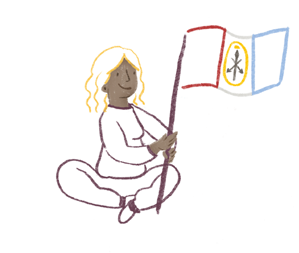 La cultura ha sido nombrada de muchos modos: como todo lo que los seres humanos hacen, como la forma en que las comunidades dan sentido a sus vidas en el tiempo y el espacio o la marca de sentido que suponen los múltiples lenguajes, los valores, procedimientos para asignar significa- ción, formas de mirar y percibir, aprendizaje y transmisión de los sistemas de representación y simbolización en un contexto existencial, un territorio y una comunidad.Santa Fe, una provincia que abraza la diversidadAquello que se repite, que se hace costumbre, que forma parte de nuestros lugares, de nuestrosafectos, también nos identifica. Reconocerlo como parte de nuestra propia identidad, permite verlo reflejado en quienes nos rodean, generar otros lazos, construir. Les proponemos leer un fragmento de la canción La cultura, de León Gieco, un cantautor santafesino:La cultura es la sonrisa que brilla en todos lados. En un libro, en un niño, en un cine o en un teatro.Sólo tengo que invitarla para que venga a cantar un rato.Ay, ay, ay, que se va la vida más la cultura se queda aquí.La cultura es la sonrisa para todas las edades.Puede estar en una madre, en un amigo o en la floro quizás se refugie en las manos duras de un trabajador (...)La cultura es la sonrisa con fuerzas milenarias.Ella espera mal herida, prohibida o sepultadaa que venga el señor tiempo y le ilumine otra vez el alma (...)La cultura es la sonrisa que acaricia la canción.Y se alegra todo el pueblo quien le puede decir que no.Solamente alguien que quiera que tengamos triste el corazón.Pueden escucharla accediendo al siguiente enlace: https://youtu.be/hngV0BtOSvMActividadDebatan junto a su docente y con el grupo clase: ¿Cómo definirían el término cultura? ¿Porqué podemos decir que forma parte de nuestra identidad?¿Qué concepción de cultura tiene León Gieco? ¿Es la expresión de unos pocos? ¿Es produc- to de algunas manifestaciones solamente?¿Qué tradiciones se conservan en sus pueblos o ciudades?En sus familias, ¿qué costumbres o tradiciones se mantienen?¿Se sienten parte de la cultura de este tiempo? ¿Cómo la definirían?¿Qué proyectos culturales se desarrollan en sus pueblos o ciudades? Con la asistencia de las y los docentes de Educación Artística y Ciencias Sociales piensen qué proyecto cultural po- drían desarrollar en su escuela. Redacten un escrito que desarrolle la o las ideas que surjan.Identidad litoraleñaLa Provincia de Santa Fe es una de las 23 provincias que integran la República Argentina. A su vez,es uno de los 24 estados autogobernados o jurisdicciones de primer orden que conforman el país, y uno de los 24 distritos electorales legislativos nacionales. Las y los invitamos a conocer más sobre nuestra provincia.Su capital es Santa Fe de la Vera Cruz y su ciudad más poblada, Rosario. Está ubicada al este de la región Centro del país, limitando al norte con Chaco, al este con el río Paraná que la separa de Co- rrientes y Entre Ríos, al sur con la Provincia de Buenos Aires y al oeste con la Provincia de Córdoba y Santiago del Estero. Con más de 3.000.000 de habitantes es la tercera jurisdicción más poblada, por detrás de la Provincia de Buenos Aires y la Provincia de Córdoba.Sus principales centros urbanos son la ciudad de Rosario, la ciudad de Santa Fe, en el área metro- politana Reconquista-Avellaneda en el norte provincial y la ciudad de Rafaela ubicada en el centro oeste de la provincia. Su capital fue fundada por Juan de Garay en 1573 y es una de las ciudades más importantes de la República Argentina, por su historia y contribución a la construcción nacional. Cabe destacar su posición geoestratégica a nivel internacional al ubicarse en la confluencia de dos importantes ríos argentinos.La superficie total que ocupa la provincia es de 133.007 km². En su eje norte-sur, tiene una longitud de 720 km y en su eje este-oeste alcanza los 380 km. Todo el territorio es una extensa llanura que se encuentra a una altura sobre el nivel del mar que oscila entre los 10 y los 125 metros. Esta oscilación permite distinguir dos regiones geográficas bien definidas: la Llanura Chaqueña y la Llanura Pampeana.Santa Fe cuenta con un nutrido patrimonio histórico y cultural, tangible e intangible, en base al cual se implementan políticas públicas con el objeto de preservarlo, revalorizarlo y difundirlo. El patrimonio de Santa Fe se extiende por toda su superficie territorial y es heterogéneo en sus ca- racterísticas particulares. Cada una de las regiones tiene características propias en cuanto a los bienes patrimoniales que lo caracterizan.Nuestra provincia es, además, cuna de más de 48.265 santafesinos y santafesinas pertenecientes o descendientes de los pueblos Qom, Coronda, Mocoví, Collac, Diaguita, Mapuche y otras etnias, asentados en 66 comunidades ubicadas en 11 de los 19 departamentos. Las condiciones y ca- racterísticas de cada comunidad originaria de la provincia, varía en función de diversos aspectos, culturales y ancestrales, geográficos y su distancia de los tejidos urbanos, entre otras.Muchos de estos pueblos como los Qom, Coronda, Mocoví son preexistentes a la conformación del territorio nacional y provincial, junto con los Querandíes, Chanás,Timbúes, Carcaraes, Calchines, Mocoretás, Quiloazas, Abipones y Guaycurúes; es decir que ya en el Siglo XVI y XVII, habitaban el actual territorio de la provincia. Dichas etnias, con la llegada del hombre blanco, se vieron some- tidos cultural, física, social y territorialmente. Sus formas de vida, tradiciones, lenguaje, cultura fueron desestimados y desvalorizados y sus modos de vida, transformados.El reconocimiento de la presencia multiétnica en la provincia de Santa Fe implica visibilizar y apre- ciar las comunidades originarias y lo que ellas tienen para enseñarnos desde su cosmovisión, de- bido a que por mucho tiempo fueron calladas y borradas de la historia provincial. Sugerimos la búsqueda de mapas donde puedan localizar comunidades originarias de nuestra provincia.En 2007, el Instituto Nacional contra la Discriminación, la Xenofobia y el Racismo (INADI) presentó un proyecto para cambiar la denominación y para que esa misma fecha, el 12 de octubre, se con- vierta en un «día de reflexión histórica y diálogo intercultural». El cambio tuvo que ver, también, con que el concepto de división de la humanidad en razas no poseía validez alguna y sólo conser- vaba una idea sociocultural y política errónea y peyorativa. Aquella alusión, además, sólo favorecía a las reivindicaciones racistas.Alimentos y sus preparaciones, como legado culturalNuestros pueblos antiguos, originarios de estas tierras, denominaban al hoy continente Ameri-cano, su tierra Abya Yala, que en la lengua kuna significa «tierra en plena madurez» o «tierra en florecimiento, tierra madura, tierra fértil entre dos aguas». Este territorio, a pesar de la conquista y colonización, pudo resistir y trascender. Entre sus múltiples manifestaciones culturales encontra- mos ese legado ancestral en la elaboración de los alimentos, desde cómo los preparamos, en qué circunstancias, de qué manera los comemos y con quiénes los compartimos. La comida no sólo nos nutre físicamente, sino que en cada bocado nos construye identitariamente.En el comer está el compartir, se establece una interrelación entre los pueblos. Del entramado de esas diversidades co- lectivas, comunitarias, surge la identidad de las y los que habitamos el suelo santafesino y argentino. Lo que creamos y consumimos comunitariamente nos permite reconocer- nos como parte de lo mismo. En cada sabor, cada aroma, cada pizca de condimento de las comidas, honramos la sa- biduría de nuestros ancestros y ancestras y sus cosmovi- siones de ser parte de un todo. Por eso proponemos home- najear la forma respetuosa del proceso circular que forma parte de la vida: sembrar, cultivar, cosechar y preparar ali- mentos, bebidas y medicinas, ceremonias que nos recuer- dan de dónde venimos y quiénes somos.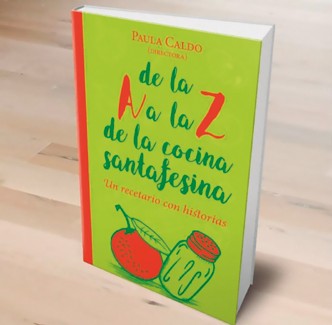 Figura N° 6. Tapa de recetario De la A a la Z de la cocina santafesina, de Paula Caldo.En las recetas de cocina presentes en nuestras culturas po- demos ver las sabidurías populares, también las de matriz afro originaria presentes en la elección de los ingredientes,el modo de prepararlos, la forma de compartir los platos. Los saberes y prácticas culinarias, que se transmiten de generación en generación, forman parte de nuestro acervo cultural, nuestro patri- monio inmaterial, nos identifica entre pares, nos distingue internacionalmente. Es una forma más de comunicar y expresar nuestra diversidad cultural.Actividad¿Qué comidas creen que son típicas de las y los santafesinos? ¿Pueden distinguir qué ingre- dientes son los que le dan esa identidad litoraleña?Les proponemos la búsqueda y reconocimiento de marcas, huellas que hayan dejado los distintos pueblos originarios en su comunidad.Momento de cierreNuestra provincia, aquello que la hace visible en cada historia, cada paisaje, cada costumbre, for-ma parte de nuestra identidad, nuestra cultura. Tomar lo diverso, multiplica la forma que tenemos de ver, sentir y valorar aquello que nos rodea y que forma parte de nosotros.ActividadEl uso del término raza fue descartado por razones científicas, políticas y culturales. El con- cepto tuvo lugar en el siglo XVIII, y residía en asociar determinadas características físicas a determinadas características culturales. Sin embargo, hoy en día, ese término sigue vigente en la sociedad. Debatan junto a sus compañeros, compañeras, amigos, amigas o familiares, en qué ámbitos se sigue utilizando actualmente el término raza. Luego de andar por este Recorrido, ¿qué mensaje o reflexión compartirían en relación a esta temática?¿Qué palabras de este Recorrido pudieron incorporar al glosario?RECORRIDO 4 SER PARTE DE ESTE MUNDO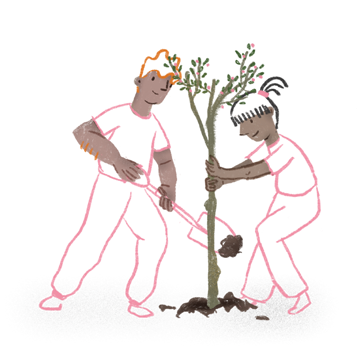 En este Recorrido, pondremos foco en lo que nos rodea, en el espacio que habitamos, en el ambiente. Visibilizando aquello no visto, analizando nuestras acciones y sus consecuencias, y nuestra responsabilidad y ne- cesidad de compromiso con el mundo que habitamos.De puño y letra: La ciudad (o lugar) que habitamos y nomiramosAsí, con el puño que sitúa y la palabra a tiempo, pueden leer, asumir, construir miradas y escribir sobre lo propio y acontecido en esta instancia de puño y letra, uno de los tantos atajos que propor- cionan los Recorridos.Las ciudades continuas 1La ciudad de Leonia se rehace a sí misma todos los días: cada mañana la población se despierta entre sábanas frescas, se lava con jabones apenas salidos de su 50 envoltorio, se pone batas flamantes, extrae del refrigerador más perfeccionado latas aún sin abrir, escuchando las últimas retahílas del último modelo de radio. En los umbrales, envueltos en tersas bolsas de plástico, los restos de la Leonia de ayer esperan el carro del basurero. No solo tubos de dentífrico aplastados, bombillas quemadas, periódicos, envases, materiales de embalaje, sino también calentadores, enciclopedias, pianos, juegos de porcelana: más que por las cosas que cada día se fabrican, venden, compran, la opulencia de Leonia se mide por las cosas que cada día se tiran para ceder lugar a las nuevas. Tanto que uno se pregunta si la verdadera pasión de Leonia es en realidad, como dicen, gozar de las cosas nuevas y diferentes, y no más bien el expeler, alejar de sí, purgarse de una recurrente impureza. Cierto es que los basureros son acogidos como ángeles, y su tarea de remover los restos de la existencia de ayer se rodea de un respeto silencioso, como un rito que inspira devoción, o tal vez solo porque una vez desechadas las cosas nadie quiere tener que pensar más en ellas. Dónde llevan cada día su carga los basureros nadie se lo pregunta: fuera de la ciudad, claro; pero de año en año la ciudad se expande, y los basurales deben retroceder más lejos; la importancia de los desperdicios aumenta y las pilas se levantan, se estratifican, se despliegan en un perímetro cada vez más vasto. Añádase que cuanto más sobresale Leonia en la fabricación de nuevos materiales, más mejora la sustancia de los detritos, más resisten al tiempo, a la intemperie, a fermentaciones y combustiones. Es una fortaleza de desperdicios indestructibles la que circunda Leonia, la domina por todos lados como un reborde montañoso. El resultado es éste: que cuantas más cosas expele Leonia, más acumula; las escamas de su pasado se sueldan en una coraza que no se puede quitar; renovándose cada día la ciudad se conserva toda a sí misma en la única forma definitiva: la de los desperdicios de ayer que se amontonan sobre los desperdicios de anteayer y de todos sus días y años y lustros. La basura de Leonia poco a poco invadiría el mundo si en el desmesurado basurero no estuvieran presionando, más allá de la última cresta, basurales de otras ciudades que también rechazan lejos de sí montañas de desechos. Tal vez el mundo entero, traspasados los con fines de Leonia, está cubierto de cráteres de basuras, cada uno, en el centro, con una metrópoli en erupción ininterrumpida. Los límites entre las ciudades extranjeras y enemigas son bastiones infectos donde los detritos de una y otra se apuntalan recíprocamente, se superan, se mezclan. Cuanto más crece la altura, más inminente es el peligro de derrumbes: basta que un envase, un viejo neumático, una botella sin su funda de paja ruede del lado de Leonia, y un alud de zapatos desparejados, calendarios de años anteriores, flores secas, sumerja la ciudad en el propio pasado que en vano trataba de rechazar, mezclado con aquel de las ciudades limítrofes finalmente limpias: un cataclismo nivelará la sórdida cadena montañosa, borrará toda traza de la metrópoli siempre vestida con ropa nueva. Ya en las ciudades vecinas están listos los rodillos compresores para nivelar el suelo, extenderse en el nuevo territorio, agrandarse, alejar los nuevos basurales.ActividadA partir de la lectura de Las Ciudades Continuas I, escriban un texto que describa algunos de los aspectos que allí se referencian, capturados en su entorno, por una observación mi- nuciosa y de gran sensibilidad visual, con el fin de construir con el relato alguna línea de coincidencia o no. Compartan la mirada descriptiva que pudieron lograr.Inventen un lugar posible en el que podrían convivir con el grupo clase, en su propio entorno, barrio, plaza, pueblo, ciudad, cuya descripción fantástica, futurista, convoque el asombro de quien tenga acceso a esa ficción de su autoría. Hacer circular ambos textos (a y b) en las redes con el título: La ciudad que habitamos tiene vida propia y es invisible a nuestros ojos.Para reflexionar, conCienciaLa ciudad que no miramos, ¿desaparece? En la nota «Lo que se ve y lo que no: la contaminación deríos por residuos plásticos» (Conicet —Consejo Nacional de Investigaciones Científicas y Técnicas— Santa Fe, 22 de marzo de 2019) se expone una problemática tan conocida como la contamina- ción, en este caso, por plástico, de nuestro río Paraná, la Laguna Setúbal y cauces cercanos.(…)¿Cómo podemos hacer para proteger el agua de ríos y lagunas? ¿En qué situación se encuentra el Río Paraná, uno de los ríos más largos y caudalosos del mundo? ¿Cuán grave es el  problema ambiental que genera la contaminación por plástico? (…)Desde 2016, su grupo de investigación lleva adelante estudios que han arrojado resultados preocupantes: detectaron un alto índice de contaminación por plástico en los cursos de agua del Paraná, la Laguna Setúbal, cercana a la ciudad de Santa Fe, y en cauces cercanos. «Las botellas y otros residuos plásticos son extremadamente abundantes (…)», manifestó el investigador del CONICET, Martín Blettler, cuyo estudio arrojó una media de casi 100 botellas por kilómetro sobre las márgenes del río.Lo que se ve y lo que no. La acción de los rayos UV, la fricción del agua y la arena, entre otros factores, degradan el macroplástico; lo fragmentan y lo transforman en microplástico de origen secundario. Esto quiere decir que antes fue otro producto —por ejemplo botellas, bolsas plásticas y restos de telgopor— y que se ha reducido o desgastado hasta fragmentos menores a 5 mm.Al microplástico lo hemos encontrado en cantidades alarmantes —advirtió Blettler—. Comparado con otros estudios internacionales, estamos superando todos los límites. Sin embargo, el científico también reconoce que en algunos lugares lo han encontrado en proporciones menores.En la actualidad, lamentablemente no existe una tecnología que permita quitar esos microplásticos del ambiente. Con los residuos más grandes, podemos organizar campañas de limpieza o podemos evitar que ingresen nuevos residuos al río haciendo mejores tratamientos de los residuos sólidos. Pero el microplástico que está hoy no lo podemos sacar y vamos a tener que convivir con él en los próximos años.Hemos encontrado evidencias de microplástico en peces, es decir, que lo están ingiriendo. El principal efecto negativo de los plásticos en la salud de los peces es el bloqueo intestinal, la disminución de la reproducción y un debilitamiento general que los hace más vulnerables frente a los depredadores”, sostuvo. Por otro lado, advirtió que la biota también puede sufrir potencialmente efectos tóxicos, cuyo alcance aún se desconoce, porque muchos plásticos liberan sustancias tóxicas, como plaguicidas y metales pesados.La solución al problema, una responsabilidad compartida. «Cuando comenzamos a estudiar estos temas, nos topamos con un problema que requería un abordaje interdisciplinario», contó el especialista en ciencias ambientales. «La contaminación por residuos plásticos es consecuencia del bajo costo de producción de productos plásticos descartables y de su consumo masivo. Por lo tanto, hay aspectos sociales, culturales y económicos involucrados», observó. Por ende, este tipo de contaminación no es sólo un problema ambiental (de pérdida de biodiversidad), de salud humana o estético, sino que además produce fuerte impacto negativo a nivel económico y social al provocar daños en varias fuentes de riqueza, como puede ser el turismo o la pesca, por ejemplo.«El  componente  cultural  juega  un  papel  clave  desde  que  adoptamos  un  modo  de vida  quecontinuamente demanda saciar nuestra voracidad por los plásticos. Lamentablemente,  somos parte de una sociedad caracterizada por usar-y-tirar (throw-away society) (…)».Desde el punto de vista legal, los científicos están trabajando con varias ONG y funcionarios públicos el concepto de responsabilidad compartida: «Cada vez que realizamos un trabajo de recolección, limpieza o muestreo, registramos las marcas comerciales de los envases que encontramos. Entonces, entre todos deberíamos ejercer presión social para exigirles a esas empresas que se hagan cargo, en forma compartida, del deshecho de esos productos. Si una empresa determinada tiene la libertad de elegir qué envase utilizar para un determinado producto, también es responsable por el destino final de ese envase».(…)Con miras a futuro. La contaminación por plásticos es un fenómeno evidente, por lo que ofrece una cierta ventaja: es posible concientizar de manera sencilla a la población de su responsabilidad frente al problema. «Esos mismos productos que todos consumimos a diario, luego los vemos contaminando nuestros cursos de agua», resumió Bettler. «En ese sentido, y sin dejar nunca de lado nuestra actividad científica, hemos ido adoptando roles propios de activistas mediante acciones de difusión y concientización popular».Pueden leer el artículo completo en el siguiente enlace: https://santafe.conicet.gov.ar/contaminacion-de-riosActividad¿Cómo pueden relacionar las características de la ciudad de Leonia del texto Las Ciudades Continuas I con la noticia sobre la problemática del Río Paraná?El investigador asocia la contaminación por plásticos en el río, por el hecho de «ser parte de una sociedad caracterizada por usar-y-tirar» ¿Están de acuerdo con esta afirmación? ¿Qué ejemplos pueden dar para argumentar su respuesta? Relacionen con el texto descriptivo de la actividad N° 18, a., propuesta a partir del texto Las ciudades continuas 1.Blettler contó que, en la provincia de Santa Fe, «se está por presentar un proyecto de Ley para incorporar estos aspectos de responsabilidad compartida en el manejo de los resi- duos sólidos urbanos y que él y otros colegas fueron convidados a trabajar en su borra- dor». (https://santafe.conicet.gov.ar/contaminacion-de-rios/) Averigüen en sus ciudades y municipios cómo es el tratamiento de residuos sólidos urbanos. Debatan en grupo: ¿Qué propuestas se pueden incorporar dentro de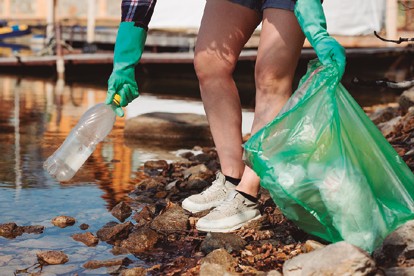 ese proyecto?¿Qué acciones (o hábitos) realizan o pueden realizar desde su cotidianidad (en su hogar, escuela, barrio) para colaborar con esta pro- blemática?En pequeños grupos, armen un folleto o vi- deo en cualquiera de las plataformas digi- tales disponibles (TikTok, Instagram, otros) que permita generar conciencia sobre este«modo de vida caracterizado por com- prar-tirar-comprar», y sus consecuencias anivel ambiental, para compartir en las redes sociales, y en sus comunidades. Piensen un eslogan que acompañe su producción.Para inspirarse pueden  consultar los  siguientesFigura N° 7.   Recolección de desechos plásticos.Fuente: https://pixabay.com/es/ photos/naturaleza-basura-la- contaminaci%C3%B3n-4202702/enlaces de fragmentos del documental Comprar, tirar, comprar:https://youtu.be/TUALXSZL2ww https://youtu.be/Y7R1BIglkiU https://youtu.be/Y7R1BIglkiU https://youtu.be/Y7R1BIglkiULa contaminación por plásticos y el impacto ambientalDurante el año 2019, la Fundación Vida Silvestre Argentina junto a la Organización Mundial deConservación elaboró un informe sobre la crisis mundial de la contaminación por plásticos destacando que esta problemática debe atenderse de manera urgente haciendo un llamado a los gobiernos para que asuman responsabilidades y adopten medidas concretas ante esta problemática mundial.Según los datos recopilados por esta fundación, desde el año 2000 se produjo la misma cantidad de plástico que en los últimos 50 años, y se estima que 8 millones de toneladas de plástico se arrojan al mar anualmente. Casi la mitad de todo el plástico producido se usa para crear productos de un solo uso o que tienen una vida útil menor a los 3 años, con una conclusión más que sugerente: la contaminación por plásticos es un problema creado durante el tiempo de una sola generación, poniendo de relieve que la crisis mundial generada por la contaminación por plásticos no tiene un futuro alentador, a menos que todos los actores que componen la cadena de valor en la producción y regulación de los plásticos asuman su responsabilidad. La contaminación por plásticos tiene un costo alto para la naturaleza y la sociedad, que no se traslada a las industrias que se benefician de su producción y uso. El informe advierte que si no hay un cambio drástico con un enfoque integral que incluya la responsabilidad extendida hacia toda la cadena de suministro del plástico, desde el diseño hasta la eliminación, 104 millones de toneladas adicionales de plástico van a contaminar nuestros ecosistemas para el 2030. La falta de control sobre la cantidad de plásticos que terminan en los océanos y el costo que esto le genera a los recursos naturales está teniendo efectos devastadores en la vida silvestre y en los ecosistemas. Más de 500 especies de animales marinos están afectadas por los residuos plásticos, cifra que sigue creciendo. Y de acuerdo a últimos estudios científicos estaríamos consumiendo plástico a través de los alimentos y el agua potable, con efectos aún desconocidos.De acuerdo a cifras del Banco Mundial, el manejo de los residuos plásticos en Argentina también se encuentra en una situación preocupante: de las 2.705.318 toneladas de residuos plásticos que se generan, 272.967 no se recolectan. Dentro de los residuos plásticos que sí son recolectados, el 71% se distribuye en los rellenos sanitarios mientras que el 23% termina en vertederos de basura sin regular, que generan un riesgo latente. Sólo el 6% del total de los residuos plásticos generados se reciclan, posicionando al país dentro de los 25 países que más desechos plásticos produce.Fuente:   https://www.vidasilvestre.org.ar/sala_redaccion/?19080/Informe-sobre-la-contaminacin-por-plsticos-revela-el-enorme-impacto-ambiental-alcanzado-en-tan-solo-una-generacinActividadSobre la base de los datos revelados en el informe las y los invitamos a pensar y resolver las si- guientes actividades:Calculen la cantidad de toneladas de plástico que se generarán entre 2019 y 2030 a nivel mundial según este informe. Estimen el porcentaje de aumento de esa cantidad y calcu- len en promedio cuántas toneladas más de residuos plásticos se generarán anualmente. Reflexionen acerca de los resultados obtenidos. ¿Les parece excesivo? ¿Por qué? Debatan sobre esta cuestión en el grupo clase.Según el Banco Mundial la Argentina produce 2.705.318 toneladas de residuos plásticos, de los cuales 272.967 no se recolectan. ¿Qué porcentaje del total representa la cantidad no recolectada?Según el informe, de los residuos que sí son recolectados, 71 % se distribuye en rellenos sa- nitarios, 23 % va a parar a los vertederos de basura y sólo el 5 % se recicla. Calculen el total de toneladas de residuos plásticos que sí son recolectados y cuántas toneladas de cada tipo corresponden a los porcentajes mencionados.La producción de plástico en el mundoSegún la revista Science Advances, entre 1950 y 2015, se han producido alrededor de 7.800 millo-nes de toneladas de plástico en el mundo. En el siguiente gráfico se muestra la producción deplásticos por año:Así ha aumentado la producción de plástico en todo el mundo381 MILLONES DE TONELADAS EN 2015Toneladas (Millones)400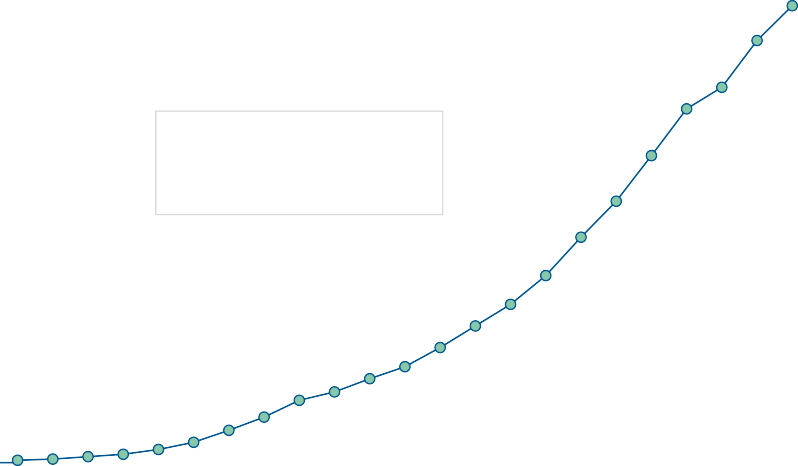 350300250200150100500Plástico generadoActividadGráfico N° 1. Producción de plástico en el mundo. Fuente: https://www.epdata.es/asi-aumentado-produccion-plastico-todo-mundo/38ef1e76-f6e6-4b85-9fff-3dccd2e6480fTeniendo en cuenta los datos del gráfico les proponemos las siguientes consignas:¿Qué unidades presenta la gráfica en los ejes de abscisas y ordenadas?Estimen cuánto ha sido el crecimiento de plásticos cada 15 años desde 1950 a 2010, es decir, entre los intervalos de tiempo 1950-1965, 1965-1980, 1980-1995 y 1995-2010. ¿En qué perío- do de tiempo hubo mayor crecimiento? ¿Podrían extraer alguna regularidad entre los valores obtenidos en los intervalos? Obtengan el crecimiento de la cantidad de plástico producido entre el año 2010 y 2015 y comparen este dato numérico con el resultado obtenido en los intervalos anteriores.Investiguen acerca del fenómeno de El misterio del plástico perdido.Ciudades latinoamericanasLa manera en que cada sociedad valora y aprovecha los recursos naturales que tiene disponiblesen su territorio se denomina manejo ambiental. Este manejo depende de muchos factores, por ejemplo, la relación histórica de esa sociedad con el ambiente, el tipo de actividades económicas que desarrolla, y el nivel de cultura ambiental que presenta. Cuando se rompe el equilibrio entre la sociedad y su entorno, aparecen los problemas ambientales. Estos problemas pueden presentarse en forma local, regional o global y se agudizan cuando no existe una planificación ni gestión que los contenga. Según el alcance territorial del problema ambiental, es decir, al tamaño de la zonaafectada, es considerado local, regional o global. Por ejemplo, la contaminación de una laguna es un problema local, la contaminación de una cuenca es un problema regional, y la contaminación del aire, que genera un cambio en el clima, es un problema global.Las ciudades latinoamericanas presentan diversas características a lo largo del tiempo y del espa- cio. América Latina es la región más urbanizada del planeta, sin embargo, sus ciudades se encuen- tran fracturadas y son profundamente desiguales. Muchas viviendas son precarias y no responden a una lógica debido a una falta de planificación ni gestión.Los latinoamericanos sufren la creciente degradación del aire que respiran, por ejemplo, el tráfico y la destrucción de los bosques afectan la futura viabilidad de centros urbanos, y la contaminación ambiental acorta la vida. La gestión del agua es otra problemática preocupante en las ciudades, donde vive el 80% de la población y una gran parte en asentamientos cercanos a fuentes conta- minadas.ActividadJunto a sus docentes analicen las características de las principales ciudades latinoameri- canas: cantidad de población, infraestructura, movimientos migratorios, historia, territorio, recursos naturales, entre otros. Pueden estudiar capitales nacionales o provinciales y com- parar la situación de cada una.Algunos Estados y ONG (Organizaciones no gubernamentales) locales, como la Fundación Aguas, trabajan para dar soluciones integrales al manejo y distribución del agua, como así también afrontar la contaminación hídrica. Busquen información acerca de esta y otras ONG que aborden esta problemática. ¿Qué acciones y proyectos desarrollan ?Pueden concer sobre Fundación Aguas en el siguiente enlace: https://www.fundacionaguas.orgEn la actualidad, muchas estadísticas sobre el acceso al agua y al saneamiento son inexactas por no reflejar ciertos datos de la realidad, como instalaciones obsoletas, la dificultad en el acceso al agua, y censos de población sin distinción de género, lo que invisibiliza otras problemáticas exis- tentes. «En la actualidad hay más personas con teléfono móvil que con un baño en su hogar; de hecho hay individuos que tienen móvil y no disponen de acceso al agua en su casa. Lo paradójico es que en muchos casos estas personas existen como usuarios de móvil, pero no como damnifi- cados por la falta de agua».Fuente: https://www.wearewater.org/es/los-invisibles-del-agua_275051.En las zonas rurales de regiones como América Latina o África Subsahariana, el derecho al agua es vulnerado especialmente en mujeres y niñas por las dificultades de acceso, por ser ellas quienes recorren varios kilómetros para obtenerla para sus familias. Así mismo, en relación a las decisiones de gestión de de agua y alimentos, su participación sigue siendo extremadamente baja.ONU Mujeres es la Organización de las Naciones Unidas dedicada a promover la igualdad de género y el empoderamiento de las mujeres, como también defensora mundial de mujeres y niñas. ONU Mujeres fue establecida para acelerar el progreso que conllevará a mejorar las condiciones de vida de las mujeres y para responder a las necesidades que enfrentan en el mundo, actúa para facilitar agua y saneamiento a todas y todos, colaborando con los gobiernos en el diseño de políticas y programas que respondan a las necesidades de las mujeres y apoyen servicios sostenibles. Esto incluye la adopción de medidas que faciliten el acceso al agua potable segura de manera que las mujeres tengan más tiempo para obtener ingresos; las niñas, más posibilidades de asistir a la es- cuela; y la salud y la higiene familiar, mejoren.ActividadBusquen información sobre esta problemática asociada al género dentro de América Latina.¿Cómo es el relevamiento de datos estadísticamente en relación al acceso al agua potable y el género? ¿Qué iniciativas hay en relación a mejorar la producción de la información esta- dística, la accesibilidad y la recogida de variables de género? ¿Existen otras ONG que acom- pañen la labor de ONU Mujeres? ¿Qué acciones realizan?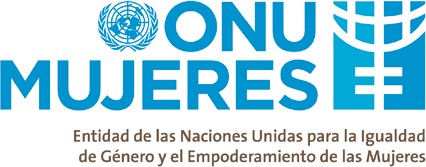 Figura N° 8. ONU Mujeres. Entidad de las Naciones Unidas para la Igualdad de Género y el Empoderamiento de las Mujeres. Fuente:https://www.un.org/ruleoflaw/es/un-and-the-rule-of-law/un-women/Momento de cierreLa toma de conciencia y la realización de acciones para el cuidado del ambiente, implica valorar ycuidar la vida. En el momento actual, es de urgencia visibilizar y ocuparse de los problemas am- bientales, motivándonos a buscar soluciones y promover, de este modo, una actitud crítica, res- ponsable y participativa. Desde una perspectiva legal o educativa, hasta una decisión individual, son importantes para el cuidado del ambiente.ActividadPara finalizar el Recorrido, las y los invitamos a reflexionar sobre la utilización consciente de los recursos, de forma sostenible. Artistas de distintos puntos del mundo, ya sea desde las artes visuales o de otros lenguajes (música, danza, teatro, artes audiovisuales) a través de su arte, impulsan movimientos y acciones concretas para visibilizar cuestionamientos a nivel mundial. La temática ambiental, la relación ser humano-naturaleza, las problemáticas en relación a la sociedad de consumo y los grandes basurales que existen en los mares, son temas más que recurrentes en el Arte en general. Les proponemos buscar información sobre artistas que trabajen con la temática abordada. Palabras claves para esta búsqueda pueden ser: Arte-Ecología-Ambiente-Basura.Luego de investigar y observar sus obras, les proponemos hacer un registro fotográfico de dos lugares de la ciudad donde viven, localidad, paraje, donde puedan observar la relación ambiente-ser humano. Las fotos las pueden tomar con el celular, u otro dispositivo que cuenten, o pueden describirla detalladamente, o dibujarla. Una de las fotografías pondrá en evidencia el cuidado y respeto a la Naturaleza; y la otra, que pueda dar cuenta del descuido o la contaminación. Ambas fotos podrán compartirlas con el o la docente y sus compañe- ros y compañeras, pudiendo subirlas en las redes, como forma de concientizar que cada acción por mínima que sea, cuenta en la transformación de un ambiente más saludable. Aquí les dejamos algunos enlaces para ampliar sobre el tema: http://monicacasella.com.ar/, https://alejandroduran.com/,	https://www.zireja.com/,	https://washedashore.org/, https://www.bordaloii.com/¿Qué palabras de este Recorrido pudieron incorporar al glosario?RECORRIDO N° 5 VIVIR COMUNICADOS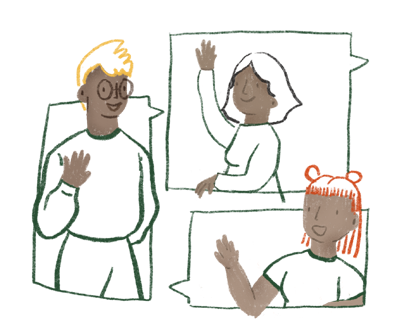 En la actualidad, sabemos que con un click podemos llegar a obtener in- formación, conocer situaciones o personas, en cualquier parte del mun- do. En este Recorrido, les proponemos enfocarnos en distintas formas y medios de comunicación.Actividad¿Qué campañas vinculadas con problemáticas ambientales en su región, ciudad, provincia, se volvieron virales? ¿Cuál era su objetivo?¿Qué temática les interesaría viralizar? ¿Por qué? Pueden elegir algunas de las desarrolladas durante los Recorridos del Cuaderno.En el cierre del Recorrido anterior, les propusimos realizar una campaña sobre el uso respon- sable del agua en las propias rutinas cotidianas. ¿Cómo podrían viralizarla? ¿En qué medio? Creen un hashtag que acompañe su campaña. (Hashtag es una expresión o palabra clave utilizada por usuarios en las redes sociales, que se compone de una palabra o una serie de palabras, sin espacio entre ellas, precedidas por el signo numeral [#]. Son usados para cla- sificar los contenidos publicados en las redes sociales).¿Por qué se denomina viralizar a este proceso de propagación de información? ¿Pueden relacionarlo con la situación pandémica actual? Busquen información y conversen con sus docentes de Ciencias Naturales sobre los virus y sus características.De puño y letraLas actividades de puño y letra las y los invitan a identificar y comprender la función que des-empeñan la gran variedad de textos en diversos lenguajes como la repetición de una nota en el pentagrama, una obra de arte, una danza, un grafitti, una señal de luces. Expresiones que la vida cotidiana, personal o escolar nos pone en diálogo, y que ejercitan los modos de interpretar no sólo de lo dicho, lo que se ve o se siente, sino de aquello no dicho, no evidenciado, pero que se percibe y se siente. Emitir juicios fundados, utilizar y relacionarse con todo tipo de enunciados y textos es importante para satisfacer las necesidades de la vida como ciudadanos constructivos, comprome- tidos y reflexivos.Cine y literatura en Santa FeLa Literatura santafesina tiene un largo recorrido en su relación con el cine, especialmente, el cinedocumental iniciado con Fernando Birri. El cine es un arte casi legendario en la provincia que nos sorprende cada día con propuestas de cineastas, guionistas y escritores, a veces, desconocidospara los mismos santafesinos y, sin embargo, con extraordinario reconocimiento en otros ámbitosgeográficos y artísticos.Los del suelo, un film de profundo sentido humanoLa película de Juan Baldana nos cuenta acerca de Remo Vénica e Irmina Kleiner, militantes de lasLigas Agrarias en el Norte de Argentina durante los años 70, quienes tuvieron que exiliarse al mon- te durante cuatro años. Allí, dieron a luz a su primera hija y aprendieron a vivir de lo que el monte podía ofrecerles. Inspirada esta película en la literatura santafesina, pone bajo el foco a su autor, el actor y escritor Jorge Miceli y Monte Madre, libro que narra minuciosamente el exilio en el monte de estos personajes reales.En su novela Miceli suma al monte como un personaje más y lo revela como madre de vida. Allí, en medio de una naturaleza hostil, se vislumbra la abundancia de sus ofrendas para quien de él busca cobijo, resguardo y vida.Las y los invitamos a leer un fragmento del Capítulo 16 que nos introduce en la fuga hacia el exilio de estos personajes reales, a través de este monte del norte santafesino. Monte que fuera invisible, tal vez, para una buena parte de la sociedad mientras allí nacía otra de las tantas épicas doloro- sas en nuestro país, épica que se inscribe en la Historia reciente como un camino a la vida y a la libertad. A medida que hagan esta lectura podrán recuperar y localizar información que el texto proporciona y preguntarse sobre la importancia que da la lectura al visibilizar lo invisible. Porque leer ilumina y abre un mundo de probabilidades para la experiencia y el conocimiento. Podrán re- cuperar y localizar información sobre el monte santafesino. La vegetación devoradora; y la otra, la de la sombra y resguardo. Podrán imaginar recorridos laberínticos, emociones donde el miedo y el canto al amor se conjugan en un sentido de vida inigualable, de allí el sentido épico de esta novela cuyos protagonistas hoy, tras el dolor, sus ideales y las pruebas ante la muerte y el amor, gozan, fuera de la ficción, del trabajo en una granja a la que llaman Naturaleza Viva en Guadalupe Norte, en esta Provincia de Santa Fe. Actualmente, cada visitante, cada delegación escolar que llega a la Granja de los Vénica, aprende de las prodigalidades del monte, de la tierra, madre de vida, y de la importancia de la agricultura y la alimentación sin transgénicos.Será con la lectura de este Capítulo, que ustedes podrán desarrollar actividades dando respuestas a ciertos interrogantes como: ¿Qué tipos de datos concretos les aporta esta lectura para el conoci- miento de la época histórica, acontecimientos sociales y beneficios del monte? Podrán, junto a do- centes o familiares que los acompañen en estas tareas del Cuaderno, profundizar en qué contexto histórico se produce el exilio de Irmina y Remo, por qué eran perseguidos, qué hacen actualmente estos personajes reales y cómo salvaron sus vidas. ¿Se animan a capturar información y relacio- narla con hechos de la realidad? Pueden pedir ayuda, colaboración al grupo clase, a sus docentes, a familiares, recurrir a buscadores en las redes que redireccionen sus solicitudes si tienen conexión y así construir la idea del contexto en que Irmina y Remo, militantes de Las Ligas Agrarias huyen y se exilian en el monte para salvar sus vidas. También, habrá en el texto, información que los ayu- dará a completar la idea.Monte Madre, novela de Jorge Miceli Capítulo 16El 15 de febrero de 1978, poco antes de las 20:00, estuvieron listos para partir.Ellos consideraron como desfavorables en el momento de iniciar la marcha: la falta de calzado y ropa adecuada, desconocimiento de la zona a transitar, falta de mapas y dinero. Los alimentos con que contaban eran: un kilo de leche, uno de azúcar, cuatro litros de miel, tres kilos de harina de maíz, cuatro de harina de trigo, cuatro zapallos secos (cortaban en tiras muy finas los zapallos y los secaban dos días al sol y una vez secos los trituraban y de esta forma, 10 kilos era reducido a uno), dos kilos de fideos, dos de arroz, veinte cubitos para sopa y tres sopas en sobre, un cuarto kilo de turrón, un kilo de yerba, un litro de aceite, un kilo de grasa, seis picadillos, tres tortas asadas.Cada uno de ellos contaba con una muda de ropa de recambio, Hugo y Luis tenían un pullover cada uno, Irmina y Remo camperas. También tenían cada uno, de repuesto, un par de alpargatas—muy mala calidad— una bolsa de dormir liviana, dos paños de tela de avión para carpa, dos paños plásticos. Además, llevaban: tres latas de leche —una para transportar miel, las otras para cocinar— y el resto de la vajilla estaba compuesto por: un pequeño envase de aluminio, dos de picadillo, uno de conserva de tomate, dos bombillas, cuatro cucharas, trocitos de piedra esmeril, hilos y agujas, aceite lubricante, una hoja de sierra para cortar hierro, anzuelos y líneas, una radio, dos pilas grandes y cuatro chicas, una linterna mediana y dos chicas, dos guardamontes. Buena parte del equipamiento se había salvado de los traslados de apuro, el resto lo consiguieron merced a la solidaridad de los humildes pobladores de esa región cada vez más olvidada de la sufriente Argentina.Empezaba a oscurecer cuando se inició la marcha. Uno guiaba y el resto lo seguía en fila, a pocos pasos uno de otro. La atención y precaución que todos tomaban se agudizaba en el guía. A poco andar, la confianza se afianzó en el grupo. y su andar se hizo cada vez más seguro. Alrededor de la medianoche cuando Luis empezó a tararear un chamamé, alguien intentó cantarlo, muy bajito. Poco después todos cantaban, turnándose. Eran los dueños del monte. Algo, desde muy adentro, les hablaba de una fortaleza invencible, por eso el canto, como un desafío.A las dos de la mañana, recorridos unos 13 kilómetros, decidieron acampar y de un charco cercano cargaron agua y se acostaron. Irmina era quien más dificultades tenía para marchar porque le habían salido ampollas en un pie.Ya falta menos que antes, —dijo Remo, eufórico, ante el feliz inicio de la empresa, mientras tomabamate, muy temprano.Todo el día 16 lo dedicaron a descansar, analizar la caminata y verificar el rumbo elegido. A las 20:30 reiniciaron la marcha, bien alimentados y con el ánimo del día anterior. Durante el camino siguieron los cantos. Irmina seguía sufriendo las ampollas por lo que se le redujo el peso de su carga.A la 1:30 acamparon. Habían recorrido otros 12 kilómetros. Esa noche, 17 de febrero, arrancó la marcha poco antes de las 21:00, pues querían llegar en esa jornada a un lugar conocido donde podrían pescar. En el último tramo, pasadas las dos de la mañana, tuvieron que cruzar monte ralo y chacras donde adquirieron zapallos y batatas. Casi a las 3:00 de la madrugada llegaron a un zanjón y allí tiraron las líneas, pero solo pescaron un dientudo. Esa noche la lluvia los obligó a trasladarse a un lugar más seguro, en el que descansaron todo el día y la noche del 18. Durante esta jornada siguió la pesca, pero ahora con más fortuna: ocho anguilas y otro “dientudo”. Ansiosos de noticias, la radio funcionó casi todo el día,El 19 amaneció nublado y con amenaza de lluvia. Después del almuerzo, se reinició la marcha. El plan para ese día era avanzar unos 20 kilómetros y visitar a un campesino conocido del grupo. Para llegar al rancho de este compañero. Remo y Luis se desviarían unos kilómetros. A la hora 19:00 habían avanzado 14 kilómetros y pararon a esperar la noche. En el trayecto, el alimento había sido fruta de cardo gancho y miel de camoatí. A las 21:00 reiniciaron la marcha, cruzaron un camino y otra vez se internaron en el monte. Este tramo fue de 10 kilómetros. Poco antes de llegar a ese provisorio destino, Irmina y Hugo cargaron con todo, para que sus compañeros visiten al campesino amigo.Con muchas precauciones se acercaron a la casa, pero éstas fueron vanas, pues los perros los delataron y enseguida apareció la figura del campesino recortada en la puerta, a medio vestir y con un farol en la mano. El recibimiento fue afectivo y sincero. De la visita volvieron con un zapallo,una gallina, cebollas, harina, sal, aceite ¡1 litro de vino! Yerba, tortas fritas, tabaco y papel, dosanzuelos, goma para gomera, un cinto (importante para estar presentables al llegar a destino) y10.000 pesos (el costo de un diario oscilaba entre los 120 y 150 pesos)El día 20 amaneció lloviendo y siguió igual todo el día. Recién a las 17:00 del 21 retomaron la marcha, y en el camino descubrieron un panal de abejas, al cual no sin trabajo pudieron sacarlo y cosechar casi cuatro litros de miel. Al llegar a un camino que debían cruzar, se detuvieron a esperar la oscuridad, momento propicio para el mate con ¡torta asada y miel!A las 20:30 continuaron deteniéndose luego en la casa de otro amigo con quien estuvieron hasta pasada la medianoche. De allí salieron con harina, fideos, grasa, cebolla, alcohol y un jabón. Le encargaron comprar pilas, tabaco y otras cosas las que debía dejar en un lugar establecido, no accesible a cualquiera.Cuatro kilómetros más adelante de la casa y muy cerca de una cañada, decidieron acampar. El 22 no hubo caminata, Irmina y Luis tenían ampollas y llagas en los pies, y dedicaron el día a curarlos y descansar. La pesca de esa jornada fue productiva: cinco dientudos y una anguila. Tarde, a la noche, Remo y Hugo fueron a buscar la mercadería encargada al compañero y encontraron todo, incluido un kilo de maíz, maíz pisingallo, un anzuelo y lo que quedó del dinero entregado para la compra.El 23, durante el día lo dedicaron a conseguir alimentos, tarea que tuvo suerte variada: Remo encontró un nido de avispas que lo atacaron furiosamente antes de que pudiera sacarles su preciado tesoro. Simultáneamente y utilizando gomeras, cazaron dos pajaritos que acompañaron el almuerzo. Por la tarde sienten ruidos  y  se  esconden  precipitadamente  detrás  de  unos arbustos —felizmente el campamento ya había sido levantado y cada uno cargaba con lo que le correspondía—. Después de unos minutos de tensión,  apareció  una vaca y un toro y luego varias vacas más, pastando apaciblemente. Se alejaron prudentemente suponiendo que tras los animales podrían venir los cuidadores y cuando oscurecía —20:30— partieron una vez más. Esa caminata concluyó a los 15 kilómetros, y a las tres de la madrugada del 24 de febrero. Durante este trayecto hubo una buena cosecha de peces. Al parar la marcha estaban muy cansados e Irmina sentía los pies muy doloridos a lo que ahora se le sumaba un poco de fiebre; decidieron entonces comenzar a suministrarle antibióticos mientras ella hacia baños de pie con agua fresca.Ese día no hubo marcha, prefirieron descansar y recomponer las heridas de los pies, aunque Luis ya presentara alguna mejoría en los suyos. Aprovecharon entonces el día para conseguir comestibles: cazaron cuatro pájaros pequeños y cosecharon tres litros de miel de un nido de avispas. Esa noche evaluaron la marcha: estaban conformes, todo se desarrollaba según lo previsto. Desplegaron un pequeño plano y confeccionaron un mapa general en base a los conocimientos que tenían de la región, con este mapa orientaron la brújula. Decidieron también hacer una racionalización estricta de los alimentos, porque en lo que quedaba de camino ya no habría amigos que los asistieran.La radio seguía informando sobre el Mundial 78, los éxitos económicos y la caída de extremistas en distintos puntos del país (...)A las 8:30 retomaron la marcha y a poco andar tropezaron con un jinete que se sorprendió tanto como los caminantes. El hombre de a caballo aparentaba unos 60 años, de contextura gruesa, piel oscura y curtida por la vida al aire libre, quien sin bajarse del animal empujó el sombrero de alas anchas hacia atrás, quedando suspendido en la nuca por el barboquejo, se desató el pañuelo rojo con pintitas blancas que llevaba al cuello y se secó la transpiración de la cara. Le preguntaron acerca del rumbo que llevaban y la posibilidad de conseguir agua.—La seca de esta zona está muy brava, hace rato que no llueve, pero si ustedes siguen hacia allá—con el brazo derecho donde colgaba un rebenque subrayó la dirección— en aquel montecito hay una aguada... Anden con mucho cuidado, chamigo... los milicos andan como locos. ¡Que tengan suerte! Y quédense tranquilos, yo no vi nada!!Actividad¿Qué información nueva les aportó esta lectura? Escriban acerca de qué hizo visible, aquello que pudieron sumar a sus saberes y qué inquietudes les despertó? Por ejemplo: ¿Por qué los personajes se exilian en el monte?¿A qué dificultades se enfrentan los personajes en esta travesía? ¿A qué peligros están su- jetos? ¿Cuáles son las necesidades más urgentes?¿Qué vínculo se establece entre los personajes y la naturaleza? «Eran los dueños del monte. Algo, desde muy adentro, les hablaba de una fortaleza invencible, por eso el canto, como un desafío», afirma el narrador. ¿Qué presencia adquiere, aquí, el medio natural?La cronología de los hechos se precisa al detalle, como si estuviésemos frente a una crónica.¿Por qué creen que el narrador elige esta modalidad?Los cuerpos también sufren transformaciones en este Recorrido. ¿Cómo afrontan los perso- najes las vicisitudes de esta travesía?La soledad y el silencio predominan, sin embargo, la radio los conecta con lo que sucede: «La radio seguía informando sobre el Mundial 78, los éxitos económicos y la caída de extremistas en distintos puntos del país». Busquen información que los ayude a contextualizar la situa- ción por la que atraviesan estos personajes.El monte como exilio, supervivencia, fuga o libertad. ¿Cómo plasmarían visualmente esta imagen? ¿Qué elementos utilizarían? Busquen diferentes materiales y diseñen, en primer lugar, las formas y disposiciones en un borrador para luego realizar un collage.Medios de comunicación, territorio y pluralidad de vocesEn cada uno de los recorridos transitados, pudimos ver, leer y sentir, cómo, a través de una palabra,una mirada, una canción, un símbolo, una pintura, podemos expresar formas de ver y de pensar el mundo, de compartir, de construir, de comunicarnos. Aquello que se comunica, (y lo que no), tam- bién forma parte de quienes somos, individualmente y como sociedad.Desde una perspectiva normativa, la comunicación es un derecho humano, consagrado en pactos, acuerdos, cartas y declaraciones, tanto a nivel internacional como nacional.Cuando nos referimos al derecho a la comunicación, se incluye:el derecho a la información,el derecho a la libertad de expresión y prensa,el derecho a la participación democrática, el ejercicio de la ciudadanía y la igualdad de opor- tunidades en el acceso, producción y difusión del conocimiento.Así, acceder a información y contenidos del lugar donde vivimos, expresarnos libremente en los medios de comunicación locales y producir mensajes sobre temas de interés propios de nuestra comunidad, es fundamental en el ejercicio cotidiano de nuestro derecho a la comunicación.En nuestro país, la producción de contenidos de comunicación está fuertemente concentrada en Buenos Aires, lo que dificulta que en los medios de comunicación se vea representada una plurali- dad de voces, se visibilicen distintas culturas, modos de vida o experiencias diferentes que se dan en todo el territorio nacional.ActividadInvestiguen qué medios de comunicación masivos existen en la localidad donde viven. In- cluyan revistas y otros medios gráficos, radios, emisoras de televisión, propagador sonoro, pantallas gigantes en la vía pública, sitios webs, blogs, canales de Youtube, entre otros. Pue- den confeccionar un cuadro para ordenarlos de acuerdo al tipo de medio (radio, tv, gráfica, digital), luego a su género (informativo, deportivo, entretenimiento, actualidad, musical) y el público al cual intuyen que está destinado.De ser posible, observen un medio de comunicación y un programa regional y local durante una semana. Por ejemplo, un sitio web de noticias y un programa radial o un periódico sema- nal y un noticiero de TV, entre otras combinaciones. Apunten qué temas abordan a lo largo de todas las emisiones observadas.Con el relevamiento y la observación de los medios locales, analicen: ¿Qué medios predo- minan en sus localidades? ¿Cuáles son los temas que más se difunden? ¿Se desarrollan te- máticas vinculadas al quehacer local? ¿Se abordan temas nacionales? ¿Cuáles? ¿Aparecen temas destinados exclusivamente a ustedes, cómo jóvenes? En caso de que esto ocurra, expresen si se sienten representados en los contenidos y las formas en que los medios co- munican estas temáticas.A partir de estos interrogantes y otros que se les ocurran, elaboren una reflexión escrita.Intercambien ideas e impresiones con sus compañeras, compañeros y docentes.La Ley Nº 26.522 de Servicios de Comunicación Audiovisual, promulgada en el año 2009, establece porcentajes mínimos de programación regional en medios de comunicación para intentar revertir la concentración comunicacional. Conozcamos su artículo 3º:(…) ARTÍCULO N° 3 — Objetivos. Se establecen para los servicios de comunicación audiovisual y los contenidos de sus emisiones, los siguientes objetivos:La promoción y garantía del libre ejercicio del derecho de toda persona a investigar, buscar, recibir y difundir informaciones, opiniones e ideas, sin censura, en el marco del respeto al Estado de Derecho democrático y los derechos humanos, conforme las obligaciones emergentes de la Convención Americana sobre Derechos Humanos y demás tratados incorporados o que sean incorporados en el futuro a la Constitución Nacional;La promoción del federalismo y la Integración Regional Latinoamericana;La difusión de las garantías y derechos fundamentales consagrados en la ConstituciónNacional;La defensa de la persona humana y el respeto a los derechos personalísimos;La construcción de una sociedad de la información y el conocimiento, que priorice la alfabetización mediática y la eliminación de las brechas en el acceso al conocimiento y las nuevas tecnologías;La promoción de la expresión de la cultura popular y el desarrollo cultural, educativo y socialde la población;El ejercicio del derecho de los habitantes al acceso a la información pública;La actuación de los medios de comunicación en base a principios éticos;La participación de los medios de comunicación como formadores de sujetos, de actores sociales y de diferentes modos de comprensión de la vida y del mundo, con pluralidad de puntos de vista y debate pleno de las ideas;El fortalecimiento de acciones que contribuyan al desarrollo cultural, artístico y educativo de las localidades donde se insertan y la producción de estrategias formales de educación masiva y a distancia, estas últimas bajo el contralor de las jurisdicciones educativas correspondientes;El desarrollo equilibrado de una industria nacional de contenidos que preserve y difunda el patrimonio cultural y la diversidad de todas las regiones y culturas que integran la Nación;La administración del espectro radioeléctrico en base a criterios democráticos y republicanos que garanticen una igualdad de oportunidades para todos los individuos en su acceso por medio de las asignaciones respectivas;Promover la protección y salvaguarda de la igualdad entre hombres y mujeres, y el tratamiento plural, igualitario y no estereotipado, evitando toda discriminación por género u orientación sexual;El derecho de acceso a la información y a los contenidos de las personas con discapacidad;ñ) La preservación y promoción de la identidad y de los valores culturales de los Pueblos originarios.Ley N° 26.522, Servicios de Comunicación Audiovisual. Ente Nacional de Comunicaciones, 2015. Recuperado de: http://servicios.infoleg.gob.ar/infolegInternet/anexos/155000-159999/158649/norma.htmEn el año 2014 la Defensoría del Público dio a conocer la Declaración sobre la juventud y los medios audiovisuales, que reúne las conclusiones de las Audiencias Públicas sobre los derechos comuni-cacionales de niñas, niños y adolescentes. En su punto 8 plantea «garantizar la perspectiva federal y la producción local»:(…) En reiteradas  oportunidades  se  cuestionó  en  las Audiencias  Públicas  el  carácter centralista y geográficamente concentrado del sistema de medios. Tal como señala la Ley de Servicios de Comunicación Audiovisual y como fue reclamado por jóvenes de todo el país, las diferentes expresiones y realidades de cada localidad deben tener espacio en las programaciones de los medios audiovisuales.En sus intervenciones, las y los jóvenes criticaron la actual concentración temática y editorial vinculada a la vida cotidiana en la ciudad de Buenos Aires, sus intereses periodísticos, su cultura y estilo de vida. Reclamaron que en los medios audiovisuales se reflejen los lugares y la vida de cada lugar del país, para que esas realidades sean conocidas por otro y para acceder también a los modos de vida de otros puntos del país.Para esto es necesario, por un lado, ampliar la perspectiva federal principalmente en las emisoras que transmiten desde la ciudad de Buenos Aires y son recibidas en distintos lugares de la Argentina, y también en canales y señales locales.Además, es necesario promover la ampliación de medios de comunicación locales y llevar adelante políticas de descentralización de la producción y la propiedad de los medios.Declaración de la juventud / Ciudad Autónoma de Buenos Aires: Defensoría del Público, 2016. Recuperado de:https://defensadelpublico.gob.ar/wpcontent/uploads/2016/04/declaracion_de_la_juventud_defensoria_ del_publico.pdfActividadA partir de la lectura del Artículo N° 3 de la Ley de Servicios de Comunicación Audiovisual analicen en qué puntos se buscan garantizar:El acceso a la información y contenidos del lugar donde vivimos.La posibilidad de expresarnos libremente en los medios de comunicación locales y pro- ducir mensajes sobre temas de interés propios de nuestra comunidad.De acuerdo al punto 8 de la Declaración sobre la juventud y los medios audiovisuales, ¿con- sideran que los medios locales reflejan y difunden la cultura, el estilo de vida de la localidad donde viven y los intereses que tienen cómo jóvenes? ¿Por qué?¿Qué términos de este Recorrido forman parte del glosario que fueron construyendo a lo largo de todo el Cuaderno?DESPEDIDAFinalizando los Recorridos, y llegando al final del Cuaderno, citamos nuevamente las Ciudades In- visibles de Ítalo Calvino... ¿Cuánto de aquello invisible hoy ya no lo es? De nosotros y nosotras mis- mas, de quienes comparten, caminan y habitan junto a cada uno y una, del lugar que habitamos, de cómo actuamos, de aquello de lo que somos parte...En lo transitado, tuvimos la intención de acompañar, de poner luz a ciertos aspectos invisibilizados, de construir, de encontrar el valor a cada acción, a cada piedra que forma parte de distintos arcos, de distintos puentes, para llegar un poco más allá.Que nuevos puentes nos vuelvan a encontrar, aportando aquello valioso que todos y todas tenemos.Para reflexionar sobre los Recorridos transitados en elCuaderno:Las y los invitamos a pensar de qué manera los contenidos y actividades que aquí les presentamos habilitaron nuevas posibilidades de pensar el mundo y de habitar en él. ¿Qué nuevos saberes pue- den recuperar? ¿Qué propuestas les resultaron de mayor interés? ¿En cuáles necesitaron ayuda de un familiar, docente o compañero? ¿Cuánto consideran que les facilitó la comprensión la reali- zación del glosario a lo largo de los Recorridos del Cuaderno? ¿Qué nuevos compromisos pueden asumir en pequeños actos cotidianos en relación a una ciudadanía crítica y responsable? ¿Qué vivencias y experiencias rescatan en la construcción de una identidad santafesina?BIBLIOGRAFÍABastero, J.; Fernández, B. y otros (2011): Biología: estructura-función-nutrición-biotecnología- ecosistema. Editorial SM. Buenos Aires.Caldo, P. (directora) (2021): De la A a la Z de la cocina santafesina. Un recetario con historias, Del Castillo Ediciones, Rosario.Calvino, I. (2021): Las ciudades invisibles. Ediciones Siruela, Colección: Biblioteca Italo Calvino.Página 12 (2006): «Cuatro años en el Monte». Recuperado de https://www.pagina12.com.ar/diario/ elpais/1-67851-2006-06-04.htmlCurtis, H.; Barnes, N.; y otros (2007): Biología. Editorial Médica Panamericana. Buenos Aires.Forchetti, L. (2015): Donde nace la noche, ilust. por María Elina. Orihuela. Kalandraka.Fundación Vida Silvestre Argentina (2019): Informe sobre la contaminación por plásticos revela el enorme impacto ambiental alcanzado en tan solo una generación. Recuperado de https://www. vidasilvestre.org.ar/sala_redaccion/?19080/Informe-sobre-la-contaminacin-por-plsticos-revela- el-enorme-impacto-ambiental-alcanzado-en-tan-solo-una-generacinGarcía, C. (2018): Huellas Geografía I: ambientes y población en el mundo. Editorial Estrada. Buenos Aires.Lanteri, S. (2016): Ciudadanía en práctica. Ediciones SM. Buenos Aires.Miceli, J. (2006): Monte Madre, Heroica historia de compromiso y dignidad. Primera Edición- Reconquista: el autor.Ministerio de Cultura de la Nación (2020): «Día del Respeto a la Diversidad Cultural». Recuperado de https://www.cultura.gob.ar/dia-del-respeto-a-la-diversidad-cultural-en-argentina-9608/Ministerio de Educación de la Nación (2010): Libro del Bicentenario. Secundaria I. Buenos Aires: Ministerio de Educación.Ministerio de Educación de la Nación (2013): Malvinas para todos: memoria, soberanía y democracia. Buenos Aires.Negri M. Correa A. Cuadernillo de trabajo. Habitar el mundo. 13° Festival de Poesía en la Escuela. Recuperado en http://poesiaenlaescuela.blogspot.com/Petrozziello, A. J. (2014): «Género en Marcha. Trabajando el nexo migración-desarrollo desde una perspectiva de género. Guías de Aprendizaje». ONU Mujeres. República Dominicana. Recuperado de https://trainingcentre.unwomen.org/RESOURCES_LIBRARY/Resources_Centre/Genero%20 en%20marcha-Manualjan2015.pdfPila, P. (2018): Fotos de Antes, Ediciones La Ochava.Símbolos provinciales santafesinos (2021): 30 de abril. Recuperado de https://www.argentina.gob. ar/santafe/simbolosVaccou, M.; Cettour, M. (2010): La ciudad que no miramos. Edición Independiente. Reconquista.Aclaración: Las páginas webs y otros enlaces que se mencionan en esta bibliografía fueron recuperados, por los autores, en el transcurso del año 2021.¿Cómo te resultó trabajar con este cuaderno?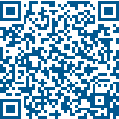 A continuación te compartimos un enlace http://www.santafe.gov.ar/educacion/cuadernos-serie3 donde podrás ingresar y dejar apreciaciones, sugerencias, aportes.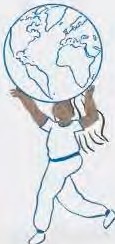 ]]JJ[llJSanta FeProvincia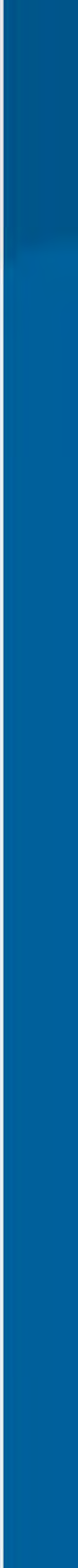 Ejem plar de distr ibuc i6 n g ratuitaProhibida su venta	Ministerio de Educaci6n